สารบัญลำดับที่ 1ชื่ออ้างอิงของคู่มือประชาชน: 	การขอรับบำนาญพิเศษของข้าราชการ/พนักงานส่วนท้องถิ่น 	องค์การบริหารส่วนจังหวัดชลบุรีกระบวนงาน: การขอรับบำนาญพิเศษของข้าราชการ/พนักงานส่วนท้องถิ่นหลักเกณฑ์ วิธีการ เงื่อนไข(ถ้ามี) ในการยื่นคำขอ และในการพิจารณาอนุญาตสิทธิประโยชน์เกี่ยวกับบำนาญพิเศษ เป็นสิทธิประโยชน์จ่ายให้แก่ข้าราชการ
ส่วนท้องถิ่นที่ประสบเหตุในการปฏิบัติหน้าที่ราชการจนทำให้ต้องทุพพลภาพและต้องออกจากราชการ ตามมาตรา 36 ถึงมาตรา 39 และมาตรา 41 แห่งพระราชบัญญัติบำเหน็จบำนาญข้าราชการส่วนท้องถิ่น พ.ศ. 2500 และที่แก้ไขเพิ่มเติม ดังต่อไปนี้กรณีข้าราชการส่วนท้องถิ่นที่ปฏิบัติราชการในหน้าที่ หรือถูกประทุษร้ายเพราะเหตุกระทำการตามหน้าที่ ทำให้ได้รับอันตรายจนพิการ เสียแขนหรือขา หูหนวกทั้งสองข้าง 
ตาบอด หรือได้รับการเจ็บป่วยซึ่งแพทย์ที่ทางราชการรับรองได้ตรวจแล้ว และแสดงว่าถึงทุพพลภาพไม่สามารถจะรับราชการต่อไปได้อีกเลย นอกจากจะได้รับบำนาญปกติแล้ว ให้ได้รับบำนาญพิเศษอีกด้วย เว้นแต่การได้รับอันตราย ได้รับการเจ็บป่วย หรือถูกประทุษร้ายนั้น เกิดจาก
ความประมาทเลินเล่ออย่างร้ายแรง หรือจากความผิดของตนเองกรณีข้าราชการส่วนท้องถิ่นได้รับบำเหน็จหรือบำนาญไปแล้ว ถ้าภายใน 3 ปี 
นับแต่วันที่ออกจากราชการหากปรากฏว่าเกิดเจ็บป่วยทุพพลภาพ โดยปรากฏหลักฐานแน่ชัดว่าการเจ็บป่วยถึงทุพพลภาพดังกล่าว เป็นผลจากการปฏิบัติหน้าที่ราชการในระหว่างที่รับราชการ ข้าราชการส่วนท้องถิ่นผู้นั้นก็จะมีสิทธิได้รับบำนาญพิเศษ โดยจ่ายให้นับแต่วันขอ โดยถ้ารับบำนาญไปแล้วก็ให้ได้รับบำนาญพิเศษด้วย แต่ถ้าได้รับบำเหน็จไปแล้ว ให้จ่ายเฉพาะบำนาญพิเศษกรณีข้าราชการส่วนท้องถิ่นได้รับการเจ็บป่วยทุพพลภาพ เนื่องจากต้องไปปฏิบัติราชการเป็นครั้งคราว นอกตำบลที่ตั้งสำนักงานประจำ หรือต้องไปปฏิบัติราชการในท้องที่กันดารที่จะต้องเสี่ยงต่อโรคภัยไข้เจ็บ ซึ่งท้องที่นั้นได้กำหนดไว้โดยพระราชกฤษฎีกา และข้าราชการส่วนท้องถิ่นเกิดเจ็บป่วยทุพพลภาพ ดังเช่นข้อ 1.1 ข้าราชการส่วนท้องถิ่นผู้นั้นมีสิทธิได้รับบำนาญพิเศษบำนาญพิเศษขั้นต่ำ ผู้รับบำนาญพิเศษเหตุทุพพลภาพรายใด หากได้รับรวมกับบำนาญปกติ (ถ้ามี) แล้วได้รับไม่ถึงเดือนละ 15,000 บาท ให้ได้รับบำนาญพิเศษเพิ่มจนครบ 15,000 บาทผู้มีสิทธิจะได้รับบำนาญพิเศษเหตุทุพพลภาพ จะยื่นขอเปลี่ยนเป็นรับบำเหน็จพิเศษแทนได้เป็นจำนวนเท่ากับบำนาญพิเศษ 60 เดือน โดยมีแนวทางปฏิบัติปรากฏตามหนังสือกรมส่งเสริมการปกครองท้องถิ่นที่ มท 0808.5/ว 924 ลงวันที่ 3 เมษายน 2556กรณีคำขอหรือรายการเอกสารประกอบการพิจารณาไม่ถูกต้องหรือไม่ครบถ้วน และ
ไม่อาจแก้ไข/เพิ่มเติมได้ในขณะนั้น ผู้รับคำขอและผู้ยื่นคำขอจะต้องลงนามบันทึกสองฝ่ายและรายการเอกสาร/หลักฐานร่วมกัน พร้อมกำหนดระยะเวลาให้ผู้ยื่นคำขอดำเนินการแก้ไข้/เพิ่มเติม หากผู้ยื่นคำขอไม่ดำเนินการแก้ไข/เพิ่มเติมได้ภายในระยะเวลาที่กำหนด ผู้รับคำขอจะดำเนินการคืนคำขอและเอกสารประกอบการพิจารณาพนักงานเจ้าหน้าที่จะยังไม่พิจารณาคำขอและยังไม่นับระยะเวลาดำเนินงานจนกว่าผู้ยื่นคำขอจะดำเนินการแก้ไขคำขอหรือยื่นเอกสารเพิ่มเติมครบถ้วนตามบันทึกสองฝ่ายนั้นเรียบร้อยแล้วระยะเวลาการให้บริการตามคู่มือเริ่มนับหลังจากเจ้าหน้าที่ผู้รับคำขอได้ตรวจสอบคำขอและรายการเอกสารหลักฐานแล้วเห็นว่ามีความครบถ้วนตามที่ระบุไว้ในคู่มือประชาชนหมายเหตุ : 	จะดำเนินการแจ้งผลการพิจารณาให้ผู้ยื่นคำขอทราบภายใน 7 วัน นับแต่วันที่		พิจารณาแล้วเสร็จขั้นตอน ระยะเวลา และส่วนงานที่รับผิดชอบระยะเวลาดำเนินการรวม37 วันการลดขั้นตอนผ่านการดำเนินการลดขั้นตอน และระยะเวลาปฏิบัติราชการมาแล้ว 37 วันรายการเอกสารหลักฐานประกอบค่าธรรมเนียมช่องทางการร้องเรียนแบบฟอร์ม ตัวอย่าง และคู่มือการกรอกลำดับที่ 2ชื่ออ้างอิงของคู่มือประชาชน: 	การขอรับบำนาญพิเศษของทายาท (กรณีข้าราชการ/	พนักงานส่วนท้องถิ่นถึงแก่กรรมเนื่องจากปฏิบัติหน้าที่) 	องค์การบริหารส่วนจังหวัดชลบุรีกระบวนงาน: 	การขอรับบำนาญพิเศษของทายาท (กรณีข้าราชการ/พนักงานส่วนท้องถิ่นถึง	แก่กรรมเนื่องจากปฏิบัติหน้าที่)หลักเกณฑ์ วิธีการ เงื่อนไข(ถ้ามี) ในการยื่นคำขอ และในการพิจารณาอนุญาตสิทธิประโยชน์เกี่ยวกับบำนาญพิเศษกรณีข้าราชการ/พนักงานส่วนท้องถิ่นเสียชีวิต
อันเนื่องมาจากเหตุการณ์ปฏิบัติหน้าที่ ทายาทมีสิทธิรับบำนาญพิเศษแทนข้าราชการส่วนท้องถิ่นที่เสียชีวิต ตามมาตรา 40 ถึงมาตรา 44 แห่งพระราชบัญญัติบำเหน็จบำนาญข้าราชการส่วนท้องถิ่น พ.ศ. 2500 และที่แก้ไขเพิ่มเติม นอกเหนือจาก เงินบำเหน็จตกทอดที่มีสิทธิได้รับอยู่แล้วตามมาตรา 43 วรรคห้า แห่งพระราชบัญญัติบำเหน็จบำนาญข้าราชการส่วนท้องถิ่น พ.ศ. 2500 และที่แก้ไขเพิ่มเติม กรณีไม่มีทายาทผู้มีสิทธิได้รับบำนาญพิเศษตามมาตรา 43 (1) และ (2) และ (3) อันได้แก่ บุตร  คู่สมรส บิดามารดา หรือบิดา หรือมารดา ให้บุคคลที่ผู้ว่าราชการจังหวัดพิจารณาเห็นว่ามีหลักฐานแสดงว่าเป็นผู้อุปการะข้าราชการผู้ตายอยู่ หรือเป็นผู้อยู่ในอุปการะของข้าราชการผู้ตาย เป็นผู้รับบำนาญพิเศษตามส่วนที่ผู้ว่าราชการจังหวัดจะกำหนดให้กรณีคำขอหรือรายการเอกสารประกอบการพิจารณาไม่ถูกต้องหรือไม่ครบถ้วน และไม่อาจแก้ไข/เพิ่มเติมได้ในขณะนั้น ผู้รับคำขอและผู้ยื่นคำขอจะต้องลงนามบันทึกสองฝ่ายและรายการเอกสาร/หลักฐานร่วมกัน พร้อมกำหนดระยะเวลาให้ผู้ยื่นคำขอดำเนินการแก้ไข้/เพิ่มเติม หากผู้ยื่นคำขอไม่ดำเนินการแก้ไข/เพิ่มเติมได้ภายในระยะเวลาที่กำหนด ผู้รับคำขอจะดำเนินการคืนคำขอและเอกสารประกอบการพิจารณาพนักงานเจ้าหน้าที่จะยังไม่พิจารณาคำขอและยังไม่นับระยะเวลาดำเนินงานจนกว่า
ผู้ยื่นคำขอจะดำเนินการแก้ไขคำขอหรือยื่นเอกสารเพิ่มเติมครบถ้วนตามบันทึกสองฝ่ายนั้นเรียบร้อยแล้วระยะเวลาการให้บริการตามคู่มือเริ่มนับหลังจากเจ้าหน้าที่ผู้รับคำขอได้ตรวจสอบ
คำขอและรายการเอกสารหลักฐานแล้วเห็นว่ามีความครบถ้วนตามที่ระบุไว้ในคู่มือประชาชนหมายเหตุ : 	จะดำเนินการแจ้งผลการพิจารณาให้ผู้ยื่นคำขอทราบภายใน 7 วัน นับแต่วันที่พิจารณาแล้วเสร็จขั้นตอน ระยะเวลา และส่วนงานที่รับผิดชอบระยะเวลาดำเนินการรวม37 วันการลดขั้นตอนผ่านการดำเนินการลดขั้นตอน และระยะเวลาปฏิบัติราชการมาแล้ว 37 วันรายการเอกสารหลักฐานประกอบค่าธรรมเนียมช่องทางการร้องเรียนแบบฟอร์ม ตัวอย่าง และคู่มือการกรอกลำดับที่ 3ชื่ออ้างอิงของคู่มือประชาชน: 	การขอรับบำเหน็จดำรงชีพของข้าราชการบำนาญส่วนท้องถิ่น 	องค์การบริหารส่วนจังหวัดชลบุรีกระบวนงาน: 	การขอรับบำเหน็จดำรงชีพของข้าราชการบำนาญส่วนท้องถิ่นช่องทางการให้บริการหลักเกณฑ์ วิธีการ เงื่อนไข(ถ้ามี) ในการยื่นคำขอ และในการพิจารณาอนุญาตสิทธิประโยชน์เกี่ยวกับบำเหน็จดำรงชีพ เป็นสิทธิประโยชน์ที่ให้แก่ข้าราชการส่วนท้องถิ่นผู้รับบำนาญหรือผู้รับบำนาญพิเศษ เหตุทุพพลภาพเพื่อช่วยให้สามารถดำรงชีพได้อย่างเหมาะสมและพอเพียงกับภาวะเศรษฐกิจ โดยมีสิทธิขอรับในอัตราและวิธีการที่กำหนดในกฎกระทรวง แต่ต้องไม่เกิน 15 เท่าของบำนาญรายเดือนที่ได้รับ แต่ไม่เกิน 400,000 บาทการใช้สิทธิขอรับบำเหน็จดำรงชีพ กรณีมีอายุไม่ครบ 65 ปีบริบูรณ์ จะขอรับบำเหน็จดำรงชีพพร้อมรับบำนาญได้ไม่เกิน 200,000 บาท แต่ถ้าผู้รับบำนาญมีอายุตั้งแต่65 ปีบริบูรณ์ขึ้นไป มีสิทธิขอรับบำเหน็จดำรงชีพได้ไม่เกิน 400,000 บาทโดย หากได้ใช้สิทธิขอรับไปก่อนแล้ว 200,000 บาทให้ขอรับได้ไม่เกินส่วนที่ยังไม่ครบตามสิทธิของผู้นั้น แต่รวมกันแล้วไม่เกิน 400,000 บาท โดยยื่นขอรับได้ในช่วงเวลาตั้งแต่วันที่ 1 ตุลาคม ถึงวันที่ 31 ธันวาคม ของทุกปีกรณีผู้รับบำนาญหรือข้าราชการส่วนท้องถิ่นซึ่งออกจากราชการมีกรณีหรือต้องหาว่ากระทำความผิดวินัยหรืออาญาก่อนออกจากราชการ จะขอรับบำเหน็จดำรงชีพได้เมื่อกรณีหรือคดีถึงที่สุดและมีสิทธิรับบำนาญกรณีคำขอหรือรายการเอกสารประกอบการพิจารณาไม่ถูกต้องหรือไม่ครบถ้วน และ
ไม่อาจแก้ไข/เพิ่มเติมได้ในขณะนั้น ผู้รับคำขอและผู้ยื่นคำขอจะต้องลงนามบันทึกสองฝ่ายและรายการเอกสาร/หลักฐานร่วมกัน พร้อมกำหนดระยะเวลาให้ผู้ยื่นคำขอดำเนินการแก้ไข้/เพิ่มเติม หากผู้ยื่นคำขอไม่ดำเนินการแก้ไข/เพิ่มเติมได้ภายในระยะเวลาที่กำหนด ผู้รับคำขอจะดำเนินการคืนคำขอและเอกสารประกอบการพิจารณาพนักงานเจ้าหน้าที่จะยังไม่พิจารณาคำขอและยังไม่นับระยะเวลาดำเนินงานจนกว่าผู้ยื่นคำขอจะดำเนินการแก้ไขคำขอหรือยื่นเอกสารเพิ่มเติมครบถ้วนตามบันทึกสองฝ่ายนั้นเรียบร้อยแล้วระยะเวลาการให้บริการตามคู่มือเริ่มนับหลังจากเจ้าหน้าที่ผู้รับคำขอได้ตรวจสอบคำขอและรายการเอกสารหลักฐานแล้วเห็นว่ามีความครบถ้วนตามที่ระบุไว้ในคู่มือประชาชนหมายเหตุ : 	จะดำเนินการแจ้งผลการพิจารณาให้ผู้ยื่นคำขอทราบภายใน 7 วัน นับแต่วันที่		พิจารณาแล้วเสร็จขั้นตอน ระยะเวลา และส่วนงานที่รับผิดชอบระยะเวลาดำเนินการรวม37 วันการลดขั้นตอนผ่านการดำเนินการลดขั้นตอน และระยะเวลาปฏิบัติราชการมาแล้ว 37 วันรายการเอกสารหลักฐานประกอบค่าธรรมเนียมช่องทางการร้องเรียนแบบฟอร์ม ตัวอย่าง และคู่มือการกรอกลำดับที่ 4ชื่ออ้างอิงของคู่มือประชาชน: 	การขอรับบำเหน็จตกทอด (กรณีข้าราชการ/พนักงานส่วน	ท้องถิ่นถึงแก่กรรม) องค์การบริหารส่วนจังหวัดชลบุรีกระบวนงาน: 	การขอรับบำเหน็จตกทอด (กรณีข้าราชการ/พนักงานส่วนท้องถิ่นถึงแก่กรรม)ช่องทางการให้บริการหลักเกณฑ์ วิธีการ เงื่อนไข(ถ้ามี) ในการยื่นคำขอ และในการพิจารณาอนุญาตสิทธิประโยชน์เกี่ยวกับบำเหน็จตกทอดกรณีข้าราชการส่วนท้องถิ่นรับราชการครบ 6 เดือนบริบูรณ์ถึงแก่ความตาย (ปัดเวลาราชการเป็น 1 ปีเพื่อคำนวณบำเหน็จตกทอด) ถ้าความตายนั้นมิได้เกิดขึ้นเนื่องจากความประพฤติชั่วอย่างร้ายแรงของตนเอง ให้จ่ายบำเหน็จตกทอดแก่ทายาทตามมาตรา 47 แห่งพระราชบัญญัติบำเหน็จบำนาญข้าราชการส่วนท้องถิ่น พ.ศ. 2500 และที่แก้ไขเพิ่มเติม เป็นจำนวนตามเกณฑ์คำนวณในมาตรา 32 (1) คือ เงินเดือนเดือนสุดท้ายคูณด้วยจำนวนปีเวลาราชการกรณีไม่มีทายาท ให้จ่ายแก่ผู้มีสิทธิตามผู้ที่ข้าราชการส่วนท้องถิ่นระบุให้เป็นผู้มีสิทธิรับบำเหน็จตกทอดตามหนังสือแสดงเจตนาฯ  ในจำนวนไม่เกิน 3 คน โดยแบ่งตามสัดส่วนที่ระบุ กรณีมิได้กำหนดส่วนให้ถือว่าทุกคนมีสิทธิได้รับในอัตราส่วนที่เท่ากัน หากมีรายใดถึงแก่กรรรมไปก่อนก็ให้แบ่งบำเหน็จตกทอดให้แก่บุคคลผู้มีสิทธิที่ยังมีชีวิตอยู่กรณีคำขอหรือรายการเอกสารประกอบการพิจารณาไม่ถูกต้องหรือไม่ครบถ้วน และไม่อาจแก้ไข/เพิ่มเติมได้ในขณะนั้น ผู้รับคำขอและผู้ยื่นคำขอจะต้องลงนามบันทึกสองฝ่ายและรายการเอกสาร/หลักฐานร่วมกัน พร้อมกำหนดระยะเวลาให้ผู้ยื่นคำขอดำเนินการแก้ไข/เพิ่มเติม หากผู้ยื่นคำขอไม่ดำเนินการแก้ไข/เพิ่มเติมภายในระยะเวลาที่กำหนด ผู้รับคำขอจะดำเนินการคืนคำขอและเอกสารประกอบการพิจารณาพนักงานเจ้าหน้าที่จะยังไม่พิจารณาคำขอ และยังไม่นับระยะเวลาดำเนินงานจนกว่า
ผู้ยื่นคำขอจะดำเนินการแก้ไขคำขอหรือยื่นเอกสารเพิ่มเติมครบถ้วนตามบันทึกสองฝ่ายนั้นเรียบร้อยแล้วระยะเวลาการให้บริการตามคู่มือเริ่มนับหลังจากเจ้าหน้าที่ผู้รับคำขอตรวจสอบคำขอและรายการเอกสารหลักฐานแล้วว่ามีความครบถ้วนตามที่ระบุไว้ในคู่มือประชาชนหมายเหตุ : จะดำเนินการแจ้งผลการพิจารณาให้ผู้ยื่นคำขอทราบภายใน 7 วัน นับแต่วันที่พิจารณาแล้วเสร็จขั้นตอน ระยะเวลา และส่วนงานที่รับผิดชอบระยะเวลาดำเนินการรวม37 วันการลดขั้นตอนผ่านการดำเนินการลดขั้นตอน และระยะเวลาปฏิบัติราชการมาแล้ว 37 วันรายการเอกสารหลักฐานประกอบค่าธรรมเนียมช่องทางการร้องเรียนแบบฟอร์ม ตัวอย่าง และคู่มือการกรอกลำดับที่ 5ชื่ออ้างอิงของคู่มือประชาชน: 	การขอรับบำเหน็จตกทอด (กรณีลูกจ้างประจำผู้รับบำเหน็จ	รายเดือนหรือบำเหน็จพิเศษรายเดือนถึงแก่กรรม) 	องค์การบริหารส่วนจังหวัดชลบุรีกระบวนงาน: 	การขอรับบำเหน็จตกทอด (กรณีลูกจ้างประจำผู้รับบำเหน็จรายเดือนหรือ	บำเหน็จพิเศษรายเดือนถึงแก่กรรม)หลักเกณฑ์ วิธีการ เงื่อนไข(ถ้ามี) ในการยื่นคำขอ และในการพิจารณาอนุญาตสิทธิประโยชน์เกี่ยวกับบำเหน็จตกทอดเป็นสิทธิประโยชน์ที่จ่ายให้แก่ทายาทของลูกจ้างประจำที่รับบำเหน็จรายเดือนหรือบำเหน็จพิเศษรายเดือนที่ถึงแก่ความตายการจ่ายบำเหน็จตกทอด จ่ายเป็นจำนวน 15 เท่าของบำเหน็จรายเดือน หรือบำเหน็จพิเศษรายเดือน แล้วแต่กรณีกรณีไม่มีทายาทให้จ่ายแก่บุคคลตามที่ลูกจ้างประจำของหน่วยการบริหารราชการส่วนท้องถิ่นระบุให้เป็นผู้มีสิทธิรับบำเหน็จตกทอด ตามหนังสือแสดงเจตนาฯ กรณีมากกว่า 1 คน ให้กำหนดส่วนให้ชัดเจน กรณีมิได้กำหนดส่วนให้ถือว่าทุกคนมีสิทธิได้รับในอัตราส่วนที่เท่ากัน ตามวิธีการในการแสดงเจตนาระบุตัวผู้รับบำเหน็จตกทอดลูกจ้างประจำของราชการส่วนท้องถิ่น ตามหนังสือกระทรวงมหาดไทย ที่ มท 0808.5/ว 4061 ลงวันที่ 30 สิงหาคม 2555องค์การบริหารส่วนจังหวัดชลบุรี จะแจ้งผลการพิจารณาให้ผู้ยื่นคำขอทราบภายใน 7 วัน นับแต่วันที่พิจารณาแล้วเสร็จตามมาตรา 10 แห่ง พระราชบัญญัติการอำนวยความสะดวกในการพิจารณาอนุญาตของทางราชการ พ.ศ.2558กรณีคำขอหรือรายการเอกสารประกอบการพิจารณาไม่ถูกต้องหรือไม่ครบถ้วน และไม่อาจแก้ไข/เพิ่มเติมได้ในขณะนั้น ผู้รับคำขอและผู้ยื่นคำขอจะต้องลงนามบันทึกสองฝ่ายและรายการเอกสาร/หลักฐานร่วมกัน พร้อมกำหนดระยะเวลาให้ผู้ยื่นคำขอดำเนินการแก้ไข/เพิ่มเติม หากผู้ยื่นคำขอไม่ดำเนินการแก้ไข/เพิ่มเติมภายในระยะเวลาที่กำหนด ผู้รับคำขอจะดำเนินการคืนคำขอและเอกสารประกอบการพิจารณาพนักงานเจ้าหน้าที่จะยังไม่พิจารณาคำขอ และยังไม่นับระยะเวลาดำเนินงานจนกว่า
ผู้ยื่นคำขอจะดำเนินการแก้ไขคำขอหรือยื่นเอกสารเพิ่มเติมครบถ้วนตามบันทึกสองฝ่ายนั้นเรียบร้อยแล้วระยะเวลาการให้บริการตามคู่มือเริ่มนับหลังจากเจ้าหน้าที่ผู้รับคำขอตรวจสอบคำขอและรายการเอกสารหลักฐานแล้วว่ามีความครบถ้วนตามที่ระบุไว้ในคู่มือประชาชนขั้นตอน ระยะเวลา และส่วนงานที่รับผิดชอบระยะเวลาดำเนินการรวม7 วันการลดขั้นตอนผ่านการดำเนินการลดขั้นตอน และระยะเวลาปฏิบัติราชการมาแล้ว 7 วันรายการเอกสารหลักฐานประกอบค่าธรรมเนียมช่องทางการร้องเรียนแบบฟอร์ม ตัวอย่าง และคู่มือการกรอกลำดับที่ 6ชื่ออ้างอิงของคู่มือประชาชน: 	การขอรับบำเหน็จตกทอดและเงินช่วยพิเศษ (กรณีผู้รับบำนาญ	ส่วนท้องถิ่นถึงแก่กรรม) องค์การบริหารส่วนจังหวัดชลบุรีกระบวนงาน: 	การขอรับบำเหน็จตกทอดและเงินช่วยพิเศษ (กรณีผู้รับบำนาญส่วนท้องถิ่น	ถึงแก่กรรม)หลักเกณฑ์ วิธีการ เงื่อนไข(ถ้ามี) ในการยื่นคำขอ และในการพิจารณาอนุญาตสิทธิประโยชน์เกี่ยวกับบำเหน็จตกทอด เป็นสิทธิประโยชน์ที่จ่ายให้แก่ทายาท หรือกรณีไม่มีทายาทจ่ายแก่ผู้มีสิทธิตามที่ผู้รับบำนาญแสดงเจตนาไว้  เมื่อผู้รับบำนาญปกติหรือผู้มีสิทธิจะได้รับบำนาญปกติ หรือผู้รับบำนาญพิเศษเพราะเหตุทุพพลภาพถึงแก่ความตาย โดยจ่ายเงินบำเหน็จตกทอดเป็นจำนวน 30 เท่าของบำนาญรายเดือน รวมกับเงินช่วยค่าครองชีพผู้รับบำนาญของราชการส่วนท้องถิ่น โดยหักเงินบำเหน็จดำรงชีพที่ได้รับไปก่อนแล้ว (ถ้ามี) ตามมาตรา 48 แห่งพระราชบัญญัติบำเหน็จบำนาญข้าราชการส่วนท้องถิ่น พ.ศ. 2500 และที่แก้ไขเพิ่มเติมกรณีเงินช่วยพิเศษจ่ายเป็นจำนวน 3 เท่าของเงินบำนาญรวมกับเงินเพิ่มจากเงินบำนาญ (ถ้ามี) และเงินช่วยค่าครองชีพผู้รับบำนาญ (ถ้ามี)  โดยจ่ายตามหนังสือแสดงเจตนาระบุตัวผู้รับเงินช่วยพิเศษกรณีผู้รับบำนาญส่วนท้องถิ่นถึงแก่ความตาย (แบบ บ.ท.10) แต่ถ้าผู้ตายมิได้แสดงไว้ก็ให้จ่ายแก่บุคคลตามข้อ 30 ของระเบียบกระทรวงมหาดไทยว่าด้วยเงินบำเหน็จบำนาญข้าราชการส่วนท้องถิ่น พ.ศ. 2546 การขอรับเงินช่วยพิเศษ ให้กระทำภายใน 1 ปี นับแต่ผู้รับบำนาญถึงแก่ความตายกรณีคำขอหรือรายการเอกสารประกอบการพิจารณาไม่ถูกต้องหรือไม่ครบถ้วน และไม่อาจแก้ไข/เพิ่มเติมได้ในขณะนั้น ผู้รับคำขอและผู้ยื่นคำขอจะต้องลงนามบันทึกสองฝ่ายและรายการเอกสาร/หลักฐานร่วมกัน พร้อมกำหนดระยะเวลาให้ผู้ยื่นคำขอดำเนินการแก้ไข/เพิ่มเติม หากผู้ยื่นคำขอไม่ดำเนินการแก้ไข/เพิ่มเติมภายในระยะเวลาที่กำหนด ผู้รับคำขอจะดำเนินการคืนคำขอและเอกสารประกอบการพิจารณาพนักงานเจ้าหน้าที่จะยังไม่พิจารณาคำขอ และยังไม่นับระยะเวลาดำเนินงานจนกว่า
ผู้ยื่นคำขอจะดำเนินการแก้ไขคำขอหรือยื่นเอกสารเพิ่มเติมครบถ้วนตามบันทึกสองฝ่ายนั้นเรียบร้อยแล้วระยะเวลาการให้บริการตามคู่มือเริ่มนับหลังจากเจ้าหน้าที่ผู้รับคำขอตรวจสอบคำขอและรายการเอกสารหลักฐานแล้วว่ามีความครบถ้วนตามที่ระบุไว้ในคู่มือประชาชนหมายเหตุ : จะดำเนินการแจ้งผลการพิจารณาให้ผู้ยื่นคำขอทราบภายใน 7 วัน นับแต่วันที่พิจารณาแล้วเสร็จขั้นตอน ระยะเวลา และส่วนงานที่รับผิดชอบระยะเวลาดำเนินการรวม37 วันการลดขั้นตอนผ่านการดำเนินการลดขั้นตอน และระยะเวลาปฏิบัติราชการมาแล้ว 37 วันรายการเอกสารหลักฐานประกอบค่าธรรมเนียมช่องทางการร้องเรียนแบบฟอร์ม ตัวอย่าง และคู่มือการกรอกลำดับที่ 7ชื่ออ้างอิงของคู่มือประชาชน: 	การขอรับบำเหน็จปกติของทายาท (กรณีลูกจ้างประจำของ	องค์กรปกครองส่วนท้องถิ่นถึงแก่กรรม)	องค์การบริหารส่วนจังหวัดชลบุรีกระบวนงาน: 	การขอรับบำเหน็จปกติของทายาท (กรณีลูกจ้าประจำขององค์กรปกครองส่วน	ท้องถิ่นถึงแก่กรรม)หลักเกณฑ์ วิธีการ เงื่อนไข(ถ้ามี) ในการยื่นคำขอ และในการพิจารณาอนุญาตสิทธิประโยชน์เกี่ยวกับบำเหน็จปกติกรณีของลูกจ้างประจำที่ได้ทำงานเป็นลูกจ้างประจำไม่น้อยกว่า 1 ปีบริบูรณ์ถึงแก่ความตายถ้าความตายนั้นมิได้เกิดขึ้นเนื่องจากความประพฤติชั่วอย่างร้ายแรงของตนเองให้จ่ายเงินบำเหน็จปกติให้แก่ทายาทผู้มีสิทธิได้รับมรดกตามประมวลกฎหมายแพ่งและพาณิชย์ตามข้อ 7 และข้อ 8 ของระเบียบกระทรวงมหาดไทยว่าด้วยบำเหน็จลูกจ้างของหน่วยการบริหารราชการส่วนท้องถิ่นพ.ศ. 2542 และที่แก้ไขเพิ่มเติมองค์การบริหารส่วนจังหวัดชลบุรีจะแจ้งผลการพิจารณาให้ผู้ยื่นคำขอทราบภายใน 7 วันนับแต่วันที่พิจารณาแล้วเสร็จตามมาตรา 10 แห่งพระราชบัญญัติการอำนวยความสะดวกในการพิจารณาอนุญาตของทางราชการพ.ศ.2558 กรณีคำขอหรือรายการเอกสารประกอบการพิจารณาไม่ถูกต้องหรือไม่ครบถ้วนและไม่อาจแก้ไข/เพิ่มเติมได้ในขณะนั้นผู้รับคำขอและผู้ยื่นคำขอจะต้องลงนามบันทึกสองฝ่ายและรายการเอกสาร/หลักฐานร่วมกันพร้อมกำหนดระยะเวลาให้ผู้ยื่นคำขอดำเนินการแก้ไข/เพิ่มเติมหากผู้ยื่นคำขอไม่ดำเนินการแก้ไข/เพิ่มเติมภายในระยะเวลาที่กำหนดผู้รับคำขอจะดำเนินการคืนคำขอและเอกสารประกอบการพิจารณาพนักงานเจ้าหน้าที่จะยังไม่พิจารณาคำขอและยังไม่นับระยะเวลาดำเนินงานจนกว่า
ผู้ยื่นคำขอจะดำเนินการแก้ไขคำขอหรือยื่นเอกสารเพิ่มเติมครบถ้วนตามบันทึกสองฝ่ายนั้นเรียบร้อยแล้วระยะเวลาการให้บริการตามคู่มือเริ่มนับหลังจากเจ้าหน้าที่ผู้รับคำขอตรวจสอบคำขอและรายการเอกสารหลักฐานแล้วว่ามีความครบถ้วนตามที่ระบุไว้ในคู่มือประชาชนขั้นตอน ระยะเวลา และส่วนงานที่รับผิดชอบระยะเวลาดำเนินการรวม7 วันการลดขั้นตอนยังไม่ผ่านการดำเนินการลดขั้นตอนรายการเอกสารหลักฐานประกอบค่าธรรมเนียมช่องทางการร้องเรียนแบบฟอร์ม ตัวอย่าง และคู่มือการกรอกลำดับที่ 8ชื่ออ้างอิงของคู่มือประชาชน: 	การขอรับบำเหน็จปกติหรือบำเหน็จรายเดือนของลูกจ้างประจำ	องค์กรปกครองส่วนท้องถิ่น องค์การบริหารส่วนจังหวัดชลบุรีกระบวนงาน: 	การขอรับบำเหน็จปกติของทายาท (กรณีลูกจ้างประจำขององค์กรปกครอง	ส่วนท้องถิ่นถึงแก่กรรม)หลักเกณฑ์ วิธีการ เงื่อนไข(ถ้ามี) ในการยื่นคำขอ และในการพิจารณาอนุญาตสิทธิประโยชน์เกี่ยวกับบำเหน็จปกติของลูกจ้างประจำเป็นสิทธิประโยชน์ที่จ่ายให้แก่ลูกจ้างประจำที่ออกจากงานโดยต้องมีระยะเวลาทำงานไม่น้อยกว่า 1 ปีบริบูรณ์เมื่อพ้นหรือออกจากงานด้วยเหตุในข้อ 6 (3) ถึง (16) และกรณีทำงานเป็นลูกจ้างประจำไม่น้อยกว่า 5 ปีบริบูรณ์และลาออกจากงานด้วยเหตุในข้อ 6 (1) และ (2) ของระเบียบกระทรวงมหาดไทยว่าด้วยบำเหน็จลูกจ้างของหน่วยการบริหารราชการส่วนท้องถิ่นพ.ศ. 2542 และที่แก้ไขเพิ่มเติมกรณีบำเหน็จรายเดือนลูกจ้างประจำผู้มีสิทธิรับบำเหน็จปกติโดยมีเวลาทำงานตั้งแต่ 25 ปีบริบูรณ์ขึ้นไปจะขอรับบำเหน็จรายเดือนแทนบำเหน็จปกติได้โดยจ่ายเป็นรายเดือนเริ่มตั้งแต่วันที่ลูกจ้างประจำออกจากงานจนถึงแก่ความตายองค์การบริหารส่วนจังหวัดชลบุรีจะแจ้งผลการพิจารณาให้ผู้ยื่นคำขอทราบภายใน 7 วันนับแต่วันที่พิจารณาแล้วเสร็จตามมาตรา 10 แห่งพระราชบัญญัติการอำนวยความสะดวกในการพิจารณาอนุญาตของทางราชการพ.ศ.2558กรณีคำขอหรือรายการเอกสารประกอบการพิจารณาไม่ถูกต้องหรือไม่ครบถ้วนและไม่อาจแก้ไข/เพิ่มเติมได้ในขณะนั้นผู้รับคำขอและผู้ยื่นคำขอจะต้องลงนามบันทึกสองฝ่ายและรายการเอกสาร/หลักฐานร่วมกันพร้อมกำหนดระยะเวลาให้ผู้ยื่นคำขอดำเนินการแก้ไข/เพิ่มเติมหากผู้ยื่นคำขอไม่ดำเนินการแก้ไข/เพิ่มเติมภายในระยะเวลาที่กำหนดผู้รับคำขอจะดำเนินการคืนคำขอและเอกสารประกอบการพิจารณาพนักงานเจ้าหน้าที่จะยังไม่พิจารณาคำขอและยังไม่นับระยะเวลาดำเนินงานจนกว่า
ผู้ยื่นคำขอจะดำเนินการแก้ไขคำขอหรือยื่นเอกสารเพิ่มเติมครบถ้วนตามบันทึกสองฝ่ายนั้นเรียบร้อยแล้วระยะเวลาการให้บริการตามคู่มือเริ่มนับหลังจากเจ้าหน้าที่ผู้รับคำขอตรวจสอบคำขอและรายการเอกสารหลักฐานแล้วว่ามีความครบถ้วนตามที่ระบุไว้ในคู่มือประชาชนขั้นตอน ระยะเวลา และส่วนงานที่รับผิดชอบระยะเวลาดำเนินการรวม7 วันการลดขั้นตอนยังไม่ผ่านการดำเนินการลดขั้นตอนรายการเอกสารหลักฐานประกอบค่าธรรมเนียมช่องทางการร้องเรียนแบบฟอร์ม ตัวอย่าง และคู่มือการกรอกลำดับที่ 9ชื่ออ้างอิงของคู่มือประชาชน: 	การขอรับบำเหน็จพิเศษของทายาท (กรณีลูกจ้างประจำหรือ	ลูกจ้างชั่วคราวขององค์กรปกครองส่วนท้องถิ่นถึงแก่กรรม	อันเนื่องจากการปฏิบัติงานในหน้าที่)	องค์การบริหารส่วนจังหวัดชลบุรีกระบวนงาน: 	การขอรับบำเหน็จพิเศษของทายาท (กรณีลูกจ้างประจำหรือลูกจ้างชั่วคราว	ขององค์กรปกครองส่วนท้องถิ่นถึงแก่กรรมอันเนื่องจากการปฏิบัติงานในหน้าที่)หลักเกณฑ์ วิธีการ เงื่อนไข(ถ้ามี) ในการยื่นคำขอ และในการพิจารณาอนุญาตสิทธิประโยชน์เกี่ยวกับบำเหน็จพิเศษ กรณีลูกจ้างประจำหรือลูกจ้างชั่วคราวที่ได้รับอันตราย หรือเจ็บป่วยเพราะเหตุปฏิบัติงานในหน้าที่หรือถูกประทุษร้ายเพราะเหตุกระทำตามหน้าที่ถึงแก่ความตายก่อนได้รับบำเหน็จพิเศษให้จ่ายบำนาญพิเศษให้แก่ทายาท ผู้มีสิทธิรับมรดกตามประมวลกฎหมายแพ่งและพาณิชย์โดยอนุโลมกรณีทายาทลูกจ้างประจำหรือลูกจ้างชั่วคราวผู้มีสิทธิได้รับทั้งบำเหน็จพิเศษตามระเบียบนี้ เงินสงเคราะห์ผู้ประสบภัยตามกฎหมายว่าด้วยการสงเคราะห์ผู้ประสบภัยเนื่องจากการช่วยเหลือราชการ การปฏิบัติงานของชาติหรือการปฏิบัติตามหน้าที่มนุษยธรรม เงินค่าทดแทนตามระเบียบว่าด้วยการจ่ายเงินค่าทดแทนและการพิจารณาบำเหน็จความชอบในการปราบปรามผู้ก่อการร้ายคอมมิวนิสต์ หรือเงินอื่นในลักษณะเดียวกันจากทางราชการหรือจากหน่วยงานอื่นที่องค์กรปกครองส่วนท้องถิ่นสั่งให้ไปปฏิบัติงาน เงินดังกล่าวให้เลือกรับได้เพียงอย่างใดอย่างหนึ่งแล้วแต่จะเลือกองค์การบริหารส่วนจังหวัด/เทศบาล/องค์การบริหารส่วนตำบล /เมืองพัทยา จะแจ้งผลการพิจารณาให้ผู้ยื่นคำขอทราบภายใน 7 วัน นับแต่วันที่พิจารณาแล้วเสร็จ ตามมาตรา 10 แห่ง พ.ร.บ. การอำนวยความสะดวกในการพิจารณาอนุญาตของทางราชการ พ.ศ. 2558กรณีคำขอหรือรายการเอกสารประกอบการพิจารณาไม่ถูกต้องหรือไม่ครบถ้วน และไม่อาจแก้ไข/เพิ่มเติมได้ในขณะนั้น ผู้รับคำขอและผู้ยื่นคำขอจะต้องลงนามบันทึกสองฝ่ายและรายการเอกสาร/หลักฐานร่วมกัน พร้อมกำหนดระยะเวลาให้ผู้ยื่นคำขอดำเนินการแก้ไข/เพิ่มเติม หากผู้ยื่นคำขอไม่ดำเนินการแก้ไข/เพิ่มเติมภายในระยะเวลาที่กำหนด ผู้รับคำขอจะดำเนินการคืนคำขอและเอกสารประกอบการพิจารณาพนักงานเจ้าหน้าที่จะยังไม่พิจารณาคำขอ และยังไม่นับระยะเวลาดำเนินงานจนกว่า
ผู้ยื่นคำขอจะดำเนินการแก้ไขคำขอหรือยื่นเอกสารเพิ่มเติมครบถ้วนตามบันทึกสองฝ่ายนั้นเรียบร้อยแล้วระยะเวลาการให้บริการตามคู่มือเริ่มนับหลังจากเจ้าหน้าที่ผู้รับคำขอตรวจสอบคำขอและรายการเอกสารหลักฐานแล้วว่ามีความครบถ้วนตามที่ระบุไว้ในคู่มือประชาชนขั้นตอน ระยะเวลา และส่วนงานที่รับผิดชอบระยะเวลาดำเนินการรวม8 วันการลดขั้นตอนผ่านการดำเนินการลดขั้นตอน และระยะเวลาปฏิบัติราชการมาแล้ว 8 วันรายการเอกสารหลักฐานประกอบค่าธรรมเนียมช่องทางการร้องเรียนแบบฟอร์ม ตัวอย่าง และคู่มือการกรอกลำดับที่ 10ชื่ออ้างอิงของคู่มือประชาชน: 	การขอรับบำเหน็จพิเศษของลูกจ้างประจำหรือลูกจ้างชั่วคราว	ขององค์กรปกครอง ส่วนท้องถิ่น องค์การบริหารส่วนจังหวัดชลบุรีกระบวนงาน: 	การขอรับบำเหน็จพิเศษของลูกจ้างประจำหรือลูกจ้างชั่วคราวของ	องค์กรปกครอง ส่วนท้องถิ่นหลักเกณฑ์ วิธีการ เงื่อนไข(ถ้ามี) ในการยื่นคำขอ และในการพิจารณาอนุญาตสิทธิประโยชน์เกี่ยวกับบำเหน็จพิเศษ เป็นสิทธิประโยชน์ที่จ่ายครั้งเดียวให้แก่ลูกจ้างประจำหรือลูกจ้างชั่วคราว ที่ได้รับอันตรายหรือเจ็บป่วยเพราะเหตุปฏิบัติงานในหน้าที่หรือถูกประทุษร้ายเพราะเหตุกระทำตามหน้าที่ซึ่งแพทย์ที่ทางราชการรับรองได้ตรวจสอบและแสดงว่าไม่สามารถปฏิบัติหน้าที่ได้อีกเลย นอกจากจะได้บำเหน็จปกติแล้วให้ได้รับบำเหน็จพิเศษอีกด้วย เว้นแต่อันตรายที่ได้รับหรือการเจ็บป่วยเกิดความประมาณเลินเล่ออย่างร้ายแรงหรือความผิดของตนเองกรณีของลูกจ้างชั่วคราวมีสิทธิรับบำเหน็จพิเศษแต่ไม่มีสิทธิได้รับบำเหน็จปกติกรณีหากลูกจ้างประจำหรือลูกจ้างชั่วคราวผู้มีสิทธิได้รับทั้งบำเหน็จพิเศษตามระเบียบนี้ เงินสงเคราะห์ผู้ประสบภัยตามกฎหมายว่าด้วยการสงเคราะห์ผู้ประสบภัยเนื่องจากการช่วยเหลือราชการการ ปฏิบัติงานของชาติหรือการปฏิบัติตามหน้าที่มนุษยธรรม เงินค่าทดแทนตามระเบียบว่าด้วยการจ่ายเงินค่าทดแทนและการพิจารณาบำเหน็จความชอบในการปราบปรามผู้ก่อการร้าย คอมมิวนิสต์ หรือเงินอื่นในลักษณะเดียวกันจากทางราชการหรือจากหน่วยงานอื่นที่องค์กรปกครองส่วนท้องถิ่นสั่งให้ไปปฏิบัติงาน เงินดังกล่าวให้เลือกรับได้เพียงอย่างใดอย่างหนึ่งแล้วแต่จะเลือกองค์การบริหารส่วนจังหวัด/เทศบาล/องค์การบริหารส่วนตำบล/เมืองพัทยา จะแจ้งผลการพิจารณาให้ผู้ยื่นคำขอทราบภายใน 7 วัน นับแต่วันที่พิจารณาแล้วเสร็จ ตามมาตรา 10 แห่ง พ.ร.บ. การอำนวยความสะดวกในการพิจารณาอนุญาตของทางราชการ พ.ศ. 2558กรณีคำขอหรือรายการเอกสารประกอบการพิจารณาไม่ถูกต้องหรือไม่ครบถ้วน และไม่อาจแก้ไข/เพิ่มเติมได้ในขณะนั้น ผู้รับคำขอและผู้ยื่นคำขอจะต้องลงนามบันทึกสองฝ่ายและรายการเอกสาร/หลักฐานร่วมกัน พร้อมกำหนดระยะเวลาให้ผู้ยื่นคำขอดำเนินการแก้ไข/เพิ่มเติม หากผู้ยื่นคำขอไม่ดำเนินการแก้ไข/เพิ่มเติมภายในระยะเวลาที่กำหนด ผู้รับคำขอจะดำเนินการคืนคำขอและเอกสารประกอบการพิจารณาพนักงานเจ้าหน้าที่จะยังไม่พิจารณาคำขอ และยังไม่นับระยะเวลาดำเนินงานจนกว่า
ผู้ยื่นคำขอจะดำเนินการแก้ไขคำขอหรือยื่นเอกสารเพิ่มเติมครบถ้วนตามบันทึกสองฝ่ายนั้นเรียบร้อยแล้วระยะเวลาการให้บริการตามคู่มือเริ่มนับหลังจากเจ้าหน้าที่ผู้รับคำขอตรวจสอบคำขอและรายการเอกสารหลักฐานแล้วว่ามีความครบถ้วนตามที่ระบุไว้ในคู่มือประชาชนขั้นตอน ระยะเวลา และส่วนงานที่รับผิดชอบระยะเวลาดำเนินการรวม8 วันการลดขั้นตอนผ่านการดำเนินการลดขั้นตอน และระยะเวลาปฏิบัติราชการมาแล้ว 8 วันรายการเอกสารหลักฐานประกอบค่าธรรมเนียมช่องทางการร้องเรียนแบบฟอร์ม ตัวอย่าง และคู่มือการกรอกลำดับที่ 11ชื่ออ้างอิงของคู่มือประชาชน: 	การขอรับบำเหน็จพิเศษรายเดือนของลูกจ้างประจำของ	องค์กรปกครองส่วนท้องถิ่น องค์การบริหารส่วนจังหวัดชลบุรีกระบวนงาน: 	การขอรับบำเหน็จพิเศษรายเดือนของลูกจ้างประจำขององค์กรปกครองส่วน	ท้องถิ่นหลักเกณฑ์ วิธีการ เงื่อนไข(ถ้ามี) ในการยื่นคำขอ และในการพิจารณาอนุญาตสิทธิประโยชน์เกี่ยวกับบำเหน็จพิเศษรายเดือน เป็นสิทธิประโยชน์ที่จ่ายให้แก่ลูกจ้างประจำที่ได้รับอันตรายหรือเจ็บป่วยเพราะเหตุปฏิบัติงานในหน้าที่หรือถูกประทุษร้ายเพราะเหตุกระทำตามหน้าที่ซึ่งแพทย์ที่ทางราชการรับรองได้ตรวจ และแสดงว่าไม่สามารถปฏิบัติงานในหน้าที่ได้อีกเลยลูกจ้างประจำผู้มีสิทธิรับบำเหน็จพิเศษจะขอรับเป็นบำเหน็จพิเศษรายเดือนแทนก็ได้ โดยจ่ายเป็นรายเดือนเริ่มตั้งแต่วันที่ลูกจ้างประจำออกจากงานจนถึงแก่ความตายองค์การบริหารส่วนจังหวัด/เทศบาล/องค์การบริหารส่วนตำบล/เมืองพัทยา จะแจ้งผลการพิจารณาให้ผู้ยื่นคำขอทราบภายใน 7 วัน นับแต่วันที่พิจารณาแล้วเสร็จ ตามมาตรา 10 แห่ง พ.ร.บ. การอำนวยความสะดวกในการพิจารณาอนุญาตของทางราชการ พ.ศ. 2558กรณีคำขอหรือรายการเอกสารประกอบการพิจารณาไม่ถูกต้องหรือไม่ครบถ้วน และไม่อาจแก้ไข/เพิ่มเติมได้ในขณะนั้น ผู้รับคำขอและผู้ยื่นคำขอจะต้องลงนามบันทึกสองฝ่ายและรายการเอกสาร/หลักฐานร่วมกัน พร้อมกำหนดระยะเวลาให้ผู้ยื่นคำขอดำเนินการแก้ไข/เพิ่มเติม หากผู้ยื่นคำขอไม่ดำเนินการแก้ไข/เพิ่มเติมภายในระยะเวลาที่กำหนด ผู้รับคำขอจะดำเนินการคืนคำขอและเอกสารประกอบการพิจารณาพนักงานเจ้าหน้าที่จะยังไม่พิจารณาคำขอ และยังไม่นับระยะเวลาดำเนินงานจนกว่า
ผู้ยื่นคำขอจะดำเนินการแก้ไขคำขอหรือยื่นเอกสารเพิ่มเติมครบถ้วนตามบันทึกสองฝ่ายนั้นเรียบร้อยแล้วระยะเวลาการให้บริการตามคู่มือเริ่มนับหลังจากเจ้าหน้าที่ผู้รับคำขอตรวจสอบคำขอและรายการเอกสารหลักฐานแล้วว่ามีความครบถ้วนตามที่ระบุไว้ในคู่มือประชาชนขั้นตอน ระยะเวลา และส่วนงานที่รับผิดชอบระยะเวลาดำเนินการรวม8 วันการลดขั้นตอนผ่านการดำเนินการลดขั้นตอน และระยะเวลาปฏิบัติราชการมาแล้ว 8 วันรายการเอกสารหลักฐานประกอบค่าธรรมเนียมช่องทางการร้องเรียนแบบฟอร์ม ตัวอย่าง และคู่มือการกรอกลำดับที่ 12ชื่ออ้างอิงของคู่มือประชาชน: 	การขอรับบำเหน็จหรือบำนาญปกติของข้าราชการ/พนักงาน	ส่วนท้องถิ่น องค์การบริหารส่วนจังหวัดชลบุรีกระบวนงาน: 	การขอรับบำเหน็จหรือบำนาญปกติของข้าราชการ/พนักงานส่วนท้องถิ่นหลักเกณฑ์ วิธีการ เงื่อนไข(ถ้ามี) ในการยื่นคำขอ และในการพิจารณาอนุญาตหลักเกณฑ์องค์การบริหารส่วนจังหวัดมีอำนาจออกข้อบัญญัติจัดเก็บค่าธรรมเนียมตามพระราชบัญญัติองค์การบริหารส่วนจังหวัด พ.ศ. 2549 สำหรับค่าธรรมเนียมจากผู้พักโรงแรม อัตราไม่เกินร้อยละ 0.50 ของอัตราค่าเช่าห้องพักวิธีการผู้ประกอบการยื่นแบบแสดงรายการค่าธรรมเนียม และชำระค่าธรรมเนียมต่อเจ้าหน้าที่ขององค์การบริหารส่วนจังหวัด ณ สำนักงานองค์การบริหารส่วนจังหวัดชลบุรี เงื่อนไขในการยื่นคำขอผู้ประกอบการจดทะเบียนสถานการค้า  ต่อเจ้าหน้าที่ขององค์การบริหารส่วนจังหวัด ตามแบบองค์การบริหารส่วนจังหวัด ณ สำนักงานองค์การบริหารส่วนจังหวัดชลบุรี ผู้ประกอบการเสียเบี้ยปรับในกรณีกรณีไม่ยื่นแบบแสดงรายการค่าธรรมเนียมกับไม่ชำระค่าธรรมเนียมในเวลากำหนดโทษจำคุกไม่เกินหนึ่งเดือนหรือปรับไม่เกินสองพันบาท หรือทั้งจำทั้งปรับกรณียื่นแบบแสดงรายการค่าธรรมเนียม กับชำระค่าธรรมเนียมในเวลาที่กำหนดแต่ไม่ถูกต้อง เสียเบี้ยปรับ 1 เท่า ของค่าธรรมเนียมที่ขาดไป โทษจำคุกไม่เกิน 6 เดือน หรือปรับไม่เกินหนึ่งหมื่นบาทหรือทั้งจำทั้งปรับบทกำหนดโทษผู้ใดฝ่าฝืน หรือไม่ปฏิบัติตามข้อบัญญัตินี้ ต้องระวางโทษไม่เกิน 5,000.- บาท ผู้มีหน้าที่เสียค่าธรรมเนียม แต่ไม่ยื่นแบบแสดงรายการค่าธรรมเนียมต้องระวางโทษจำคุกไม่เกิน 3 เดือน หรือ ปรับไม่เกิน 5,000.- บาท หรือทั้งจำทั้งปรับผู้ใดแจ้งข้อความอันเป็นเท็จ หรือนำหลักฐานมาแสดงเท็จ ระวางโทษจำคุกไม่เกิน 6 เดือน หรือปรับไม่เกิน 10,000.- บาท หรือทั้งจำทั้งปรับกรณีคำขอหรือรายการเอกสารประกอบการพิจารณาไม่ถูกต้องหรือไม่ครบถ้วน และไม่อาจแก้ไขเพิ่มเติมได้ในขณะนั้น ผู้รับคำขอและผู้ยื่นคำขอจะต้องลงนามบันทึกสองฝ่ายและรายการเอกสาร/หลักฐานร่วมกัน พร้อมกำหนดระยะเวลาให้ผู้ยื่นคำขอดำเนินการแก้ไข/เพิ่มเติม หากผู้ยื่นคำขอไม่ดำเนินการแก้ไข/เพิ่มเติมภายในระยะเวลาที่กำหนด ผู้รับคำขอจะดำเนินการคืนคำขอและเอกสารประกอบการพิจารณาพนักงานเจ้าหน้าที่จะยังไม่พิจารณาคำขอและยังไม่นับระยะเวลาดำเนินงานจนกว่า
ผู้ยื่นคำขอจะดำเนินการแก้ไขคำขอหรือยื่นเอกสารเพิ่มเติมครบถ้วนตามบันทึกสองฝ่ายนั้นเรียบร้อยแล้วระยะเวลาการให้บริการตามคู่มือเริ่มนับหลังจากเจ้าหน้าที่ผู้รับคำขอได้ตรวจสอบคำขอและรายการเอกสารหลักฐานแล้วเห็นว่ามีความครบถ้วนตามที่ระบุไว้ในคู่มือประชาชนจะดำเนินการแจ้งผลการพิจารณาให้ผู้ยื่นคำขอทราบภายใน 7 วัน นับแต่วันที่พิจารณาแล้วเสร็จขั้นตอน ระยะเวลา และส่วนงานที่รับผิดชอบระยะเวลาดำเนินการรวม3 นาทีการลดขั้นตอนยังไม่ผ่านการดำเนินการลดขั้นตอนรายการเอกสารหลักฐานประกอบค่าธรรมเนียมช่องทางการร้องเรียนแบบฟอร์ม ตัวอย่าง และคู่มือการกรอกลำดับที่ 13ชื่ออ้างอิงของคู่มือประชาชน: 	การรับชำระค่าธรรมเนียมผู้พักในโรงแรม	องค์การบริหารส่วนจังหวัดชลบุรีกระบวนงาน: 	การรับชำระค่าธรรมเนียมผู้พักในโรงแรมหลักเกณฑ์ วิธีการ เงื่อนไข(ถ้ามี) ในการยื่นคำขอ และในการพิจารณาอนุญาตหลักเกณฑ์องค์การบริหารส่วนจังหวัดมีอำนาจออกข้อบัญญัติจัดเก็บค่าธรรมเนียมตามพระราชบัญญัติองค์การบริหารส่วนจังหวัด พ.ศ. 2549 สำหรับค่าธรรมเนียมจากผู้พักโรงแรม อัตราไม่เกินร้อยละ 0.50 ของอัตราค่าเช่าห้องพักวิธีการผู้ประกอบการยื่นแบบแสดงรายการค่าธรรมเนียม และชำระค่าธรรมเนียมต่อเจ้าหน้าที่ขององค์การบริหารส่วนจังหวัด ณ สำนักงานองค์การบริหารส่วนจังหวัดชลบุรีเงื่อนไขในการยื่นคำขอผู้ประกอบการจดทะเบียนสถานการค้า ต่อเจ้าหน้าที่ขององค์การบริหารส่วนจังหวัด ตามแบบองค์การบริหารส่วนจังหวัด ณ สำนักงานองค์การบริหารส่วนจังหวัดชลบุรีผู้ประกอบการเสียเบี้ยปรับในกรณีกรณีไม่ยื่นแบบแสดงรายการค่าธรรมเนียมกับไม่ชำระค่าธรรมเนียมในเวลากำหนด โทษจำคุกไม่เกินหนึ่งเดือนหรือปรับไม่เกินสองพันบาท หรือทั้งจำทั้งปรับกรณียื่นแบบแสดงรายการค่าธรรมเนียม กับชำระค่าธรรมเนียมในเวลาที่กำหนดแต่ไม่ถูกต้อง เสียเบี้ยปรับ 1 เท่า ของค่าธรรมเนียมที่ขาดไป โทษจำคุกไม่เกิน 6 เดือน หรือปรับไม่เกินหนึ่งหมื่นบาทหรือทั้งจำทั้งปรับบทกำหนดโทษผู้ใดฝ่าฝืนหรือไม่ปฏิบัติตามข้อบัญญัตินี้ ต้องระวางโทษไม่เกิน 5,000.- บาทผู้มีหน้าที่เสียค่าธรรมเนียม แต่ไม่ยื่นแบบแสดงรายการค่าธรรมเนียมต้องระวางโทษจำคุกไม่เกิน 3 เดือน หรือ ปรับไม่เกิน 5,000.- บาท หรือทั้งจำทั้งปรับผู้ใดแจ้งข้อความอันเป็นเท็จ หรือนำหลักฐานมาแสดงเท็จ ระวางโทษจำคุกไม่เกิน 6 เดือน หรือปรับไม่เกิน 10,000.- บาท หรือทั้งจำทั้งปรับกรณีคำขอหรือรายการเอกสารประกอบการพิจารณาไม่ถูกต้องหรือไม่ครบถ้วน และไม่อาจแก้ไขเพิ่มเติมได้ในขณะนั้น ผู้รับคำขอและผู้ยื่นคำขอจะต้องลงนามบันทึกสองฝ่ายและรายการเอกสาร/หลักฐานร่วมกัน พร้อมกำหนดระยะเวลาให้ผู้ยื่นคำขอดำเนินการแก้ไข/เพิ่มเติม หากผู้ยื่นคำขอไม่ดำเนินการแก้ไข/เพิ่มเติมภายในระยะเวลาที่กำหนด ผู้รับคำขอจะดำเนินการคืนคำขอและเอกสารประกอบการพิจารณาพนักงานเจ้าหน้าที่จะยังไม่พิจารณาคำขอและยังไม่นับระยะเวลาดำเนินงานจนกว่า
ผู้ยื่นคำขอจะดำเนินการแก้ไขคำขอหรือยื่นเอกสารเพิ่มเติมครบถ้วนตามบันทึกสองฝ่ายนั้นเรียบร้อยแล้วระยะเวลาการให้บริการตามคู่มือเริ่มนับหลังจากเจ้าหน้าที่ผู้รับคำขอได้ตรวจสอบคำขอและรายการเอกสารหลักฐานแล้วเห็นว่ามีความครบถ้วนตามที่ระบุไว้ในคู่มือประชาชนจะดำเนินการแจ้งผลการพิจารณาให้ผู้ยื่นคำขอทราบภายใน 7 วัน นับแต่วันที่พิจารณาแล้วเสร็จขั้นตอน ระยะเวลา และส่วนงานที่รับผิดชอบระยะเวลาดำเนินการรวม3 นาทีการลดขั้นตอนยังไม่ผ่านการดำเนินการลดขั้นตอนรายการเอกสารหลักฐานประกอบค่าธรรมเนียมช่องทางการร้องเรียนแบบฟอร์ม ตัวอย่าง และคู่มือการกรอกลำดับที่ 14ชื่ออ้างอิงของคู่มือประชาชน: 	การรับชำระภาษีบำรุงองค์การบริหารส่วนจังหวัดจากน้ำมัน	องค์การบริหารส่วนจังหวัดชลบุรีกระบวนงาน: 	การรับชำระภาษีบำรุงองค์การบริหารส่วนจังหวัดจากน้ำมันหลักเกณฑ์ วิธีการ เงื่อนไข(ถ้ามี) ในการยื่นคำขอ และในการพิจารณาอนุญาตหลักเกณฑ์องค์การบริหารส่วนจังหวัดมีอำนาจออกข้อบัญญัติจัดเก็บภาษีตามพระราชบัญญัติองค์การบริหารส่วนจังหวัด พ.ศ. 2540 สำหรับภาษีน้ำมันเบนซิน น้ำมันดีเซลและน้ำมันที่คล้ายกัน อัตราลิตรละ 4.54 สตางค์ และก๊าซปิโตรเลียมที่ใช้เป็นเชื้อเพลิงสำหรับรถยนต์ อัตรากิโลกรัมละ 4.54 สตางค์วิธีการผู้ประกอบการยื่นแบบแสดงรายการภาษี และชำระภาษีต่อเจ้าหน้าที่ขององค์การบริหารส่วนจังหวัด ณ สำนักงานองค์การบริหารส่วนจังหวัดชลบุรีเงื่อนไขในการยื่นคำขอผู้ประกอบการจดทะเบียนสถานการค้าต่อเจ้าหน้าที่ขององค์การบริหารส่วนจังหวัด ตามแบบองค์การบริหารส่วนจังหวัด ณ สำนักงานองค์การบริหารส่วนจังหวัดชลบุรีผู้ประกอบการเสียเบี้ยปรับในกรณีกรณีไม่ยื่นแบบแสดงรายการภาษี กับไม่ชำระภาษีในเวลากำหนด เสียเบี้ยปรับ 2 เท่าของค่าภาษีที่ต้องเสียกรณียื่นแบบแสดงรายการภาษีกับชำระภาษีในเวลาที่กำหนดแต่ไม่ถูกต้อง เสียเบี้ยปรับ 1 เท่าของภาษีที่ขาดไปบทกำหนดโทษผู้ใดฝ่าฝืน หรือไม่ปฏิบัติตามข้อบัญญัตินี้ ต้องระวางโทษไม่เกิน 5,000.- บาทผู้มีหน้าที่เสียภาษี แต่ไม่ยื่นแบบแสดงรายการภาษีต้องระวางโทษจำคุกไม่เกิน 6 เดือน หรือปรับไม่เกิน 10,000.- บาท หรือทั้งจำทั้งปรับผู้ใดแจ้งข้อความอันเป็นเท็จ หรือนำหลักฐานมาแสดงเท็จ ระวางโทษจำคุกไม่เกิน 6 เดือน หรือปรับไม่เกิน 10,000.- บาท หรือทั้งจำทั้งปรับกรณีคำขอหรือรายการเอกสารประกอบการพิจารณาไม่ถูกต้องหรือไม่ครบถ้วน และไม่อาจแก้ไขเพิ่มเติมได้ในขณะนั้น ผู้รับคำขอและผู้ยื่นคำขอจะต้องลงนามบันทึกสองฝ่ายและรายการเอกสาร/หลักฐานร่วมกัน พร้อมกำหนดระยะเวลาให้ผู้ยื่นคำขอดำเนินการแก้ไข/เพิ่มเติม หากผู้ยื่นคำขอไม่ดำเนินการแก้ไข/เพิ่มเติมภายในระยะเวลาที่กำหนด ผู้รับคำขอจะดำเนินการคืนคำขอและเอกสารประกอบการพิจารณาพนักงานเจ้าหน้าที่จะยังไม่พิจารณาคำขอและยังไม่นับระยะเวลาดำเนินงานจนกว่า
ผู้ยื่นคำขอจะดำเนินการแก้ไขคำขอหรือยื่นเอกสารเพิ่มเติมครบถ้วนตามบันทึกสองฝ่ายนั้นเรียบร้อยแล้วระยะเวลาการให้บริการตามคู่มือเริ่มนับหลังจากเจ้าหน้าที่ผู้รับคำขอได้ตรวจสอบคำขอและรายการเอกสารหลักฐานแล้วเห็นว่ามีความครบถ้วนตามที่ระบุไว้ในคู่มือประชาชนขั้นตอน ระยะเวลา และส่วนงานที่รับผิดชอบระยะเวลาดำเนินการรวม3 นาทีการลดขั้นตอนยังไม่ผ่านการดำเนินการลดขั้นตอนรายการเอกสารหลักฐานประกอบค่าธรรมเนียมช่องทางการร้องเรียนแบบฟอร์ม ตัวอย่าง และคู่มือการกรอกลำดับที่ 15ชื่ออ้างอิงของคู่มือประชาชน: 	การรับชำระภาษีบำรุงองค์การบริหารส่วนจังหวัดจากยาสูบ	องค์การบริหารส่วนจังหวัดชลบุรีกระบวนงาน: 	การรับชำระภาษีบำรุงองค์การบริหารส่วนจังหวัดจากยาสูบหลักเกณฑ์ วิธีการ เงื่อนไข(ถ้ามี) ในการยื่นคำขอ และในการพิจารณาอนุญาตหลักเกณฑ์องค์การบริหารส่วนจังหวัดมีอำนาจออกข้อบัญญัติองค์การบริหารส่วนจังหวัด พ.ศ. 2555 สำหรับภาษียาสูบ อัตรามวนละ ไม่เกิน 9.30 สตางค์วิธีการผู้ประกอบการยื่นแบบแสดงรายการภาษี และชำระภาษีต่อเจ้าหน้าที่ขององค์การบริหารส่วนจังหวัด ณ สำนักงานองค์การบริหารส่วนจังหวัดชลบุรีเงื่อนไขในการยื่นคำขอผู้ประกอบการจดทะเบียนสถานการค้า ต่อเจ้าหน้าที่ขององค์การบริหารส่วนจังหวัด ตามแบบองค์การบริหารส่วนจังหวัด ณ สำนักงานองค์การบริหารส่วนจังหวัดชลบุรีผู้ประกอบการเสียเบี้ยปรับในกรณีกรณีไม่ยื่นแบบแสดงรายการภาษี กับไม่ชำระภาษีในเวลากำหนด เสียเบี้ยปรับ 2 เท่าของค่าภาษีที่ต้องเสียกรณียื่นแบบแสดงรายการภาษี กับชำระภาษีในเวลาที่กำหนดแต่ไม่ถูกต้อง เสียเบี้ยปรับ 1 เท่าของภาษีที่ขาดไปบทกำหนดโทษผู้ใดฝ่าฝืน หรือไม่ปฏิบัติตามข้อบัญญัตินี้ ต้องระวางโทษไม่เกิน 5,000.- บาทผู้มีหน้าที่เสียภาษี แต่ไม่ยื่นแบบแสดงรายการภาษีต้องระวางโทษจำคุกไม่เกิน 6 เดือน หรือปรับไม่เกิน 10,000.- บาท หรือทั้งจำทั้งปรับผู้ใดแจ้งข้อความอันเป็นเท็จ หรือนำหลักฐานมาแสดงเท็จ ระวางโทษจำคุกไม่เกิน 6 เดือน หรือปรับไม่เกิน 10,000.- บาท หรือทั้งจำทั้งปรับกรณีคำขอหรือรายการเอกสารประกอบการพิจารณาไม่ถูกต้องหรือไม่ครบถ้วน และไม่อาจแก้ไขเพิ่มเติมได้ในขณะนั้น ผู้รับคำขอและผู้ยื่นคำขอจะต้องลงนามบันทึกสองฝ่ายและรายการเอกสาร/หลักฐานร่วมกัน พร้อมกำหนดระยะเวลาให้ผู้ยื่นคำขอดำเนินการแก้ไข/เพิ่มเติม หากผู้ยื่นคำขอไม่ดำเนินการแก้ไข/เพิ่มเติมภายในระยะเวลาที่กำหนด ผู้รับคำขอจะดำเนินการคืนคำขอและเอกสารประกอบการพิจารณาพนักงานเจ้าหน้าที่จะยังไม่พิจารณาคำขอและยังไม่นับระยะเวลาดำเนินงานจนกว่า
ผู้ยื่นคำขอจะดำเนินการแก้ไขคำขอหรือยื่นเอกสารเพิ่มเติมครบถ้วนตามบันทึกสองฝ่ายนั้นเรียบร้อยแล้วระยะเวลาการให้บริการตามคู่มือเริ่มนับหลังจากเจ้าหน้าที่ผู้รับคำขอได้ตรวจสอบคำขอและรายการเอกสารหลักฐานแล้วเห็นว่ามีความครบถ้วนตามที่ระบุไว้ในคู่มือประชาชนขั้นตอน ระยะเวลา และส่วนงานที่รับผิดชอบระยะเวลาดำเนินการรวม3 นาทีการลดขั้นตอนยังไม่ผ่านการดำเนินการลดขั้นตอนรายการเอกสารหลักฐานประกอบค่าธรรมเนียมช่องทางการร้องเรียนแบบฟอร์ม ตัวอย่าง และคู่มือการกรอกลำดับที่ 16ชื่ออ้างอิงของคู่มือประชาชน: 	การรับนักเรียนเข้าเรียนระดับก่อนประถมศึกษาในสถานศึกษา	สังกัดองค์กรปกครองส่วนท้องถิ่น	องค์การบริหารส่วนจังหวัดชลบุรีกระบวนงาน: 	การรับนักเรียนเข้าเรียนระดับก่อนประถมศึกษาในสถานศึกษาสังกัดองค์กร	ปกครองส่วนท้องถิ่นหลักเกณฑ์ วิธีการ เงื่อนไข(ถ้ามี) ในการยื่นคำขอ และในการพิจารณาอนุญาตการรับนักเรียนเข้าเรียนระดับก่อนประถมศึกษาในสถานศึกษาสังกัดองค์กรปกครองส่วนท้องถิ่น เพื่อเข้าศึกษาในระดับชั้นอนุบาลศึกษาปีที่ 1 จะรับเด็กที่มีอายุย่างเข้าปีที่ 4 (กรณีจัดการศึกษาอนุบาล 3 ปี) หรือจะรับเด็กที่มีอายุย่างเข้าปีที่ 5 (กรณีจัดการศึกษาอนุบาล 2 ปี) ที่อยู่ในเขตพื้นที่บริการขององค์กรปกครองส่วนท้องถิ่นทุกคน โดยไม่มีการสอบวัดความสามารถทางวิชาการ หากกรณีที่มีเด็กมาสมัครเรียนไม่เต็มตามจำนวนที่กำหนด องค์กรปกครองส่วนท้องถิ่นสามารถพิจารณารับเด็กนอกเขตพื้นที่บริการได้ แต่หากกรณีที่มีเด็กมาสมัครเรียนเกินกว่าจำนวนที่กำหนด ให้ใช้วิธีการวัดความสามารถด้านวิชาการได้ตามความเหมาะสม ทั้งนี้ตามที่องค์กรปกครองส่วนท้องถิ่นจะประกาศกำหนดองค์กรปกครองส่วนท้องถิ่นตรวจสอบรายชื่อเด็กที่มีอายุถึงเกณฑ์การศึกษาก่อนประถมศึกษา และประกาศรายละเอียดเกี่ยวกับการส่งเด็กเข้าเรียนในสถานศึกษา ปิดไว้ ณ สำนักงานองค์กรปกครองส่วนท้องถิ่นและสถานศึกษา พร้อมทั้งมีหนังสือแจ้งให้ผู้ปกครองของเด็กทราบ ภายในเดือนพฤษภาคมก่อนปีการศึกษาที่เด็กจะเข้าเรียน 1 ปีองค์กรปกครองส่วนท้องถิ่นและสถานศึกษาแจ้งประชาสัมพันธ์รายละเอียดหลักเกณฑ์การรับสมัครนักเรียนให้ผู้ปกครองทราบ ระหว่างเดือนมกราคม - กุมภาพันธ์ ของปีการศึกษาที่เด็กจะเข้าเรียนขั้นตอน ระยะเวลา และส่วนงานที่รับผิดชอบระยะเวลาดำเนินการรวม15 วันการลดขั้นตอนยังไม่ผ่านการดำเนินการลดขั้นตอนรายการเอกสารหลักฐานประกอบค่าธรรมเนียมช่องทางการร้องเรียนแบบฟอร์ม ตัวอย่าง และคู่มือการกรอกลำดับที่ 17ชื่ออ้างอิงของคู่มือประชาชน: 	การรับนักเรียนเข้าเรียนระดับประถมศึกษาปีที่ 1 ในสถานศึกษา	สังกัดองค์กรปกครองส่วนท้องถิ่น	องค์การบริหารส่วนจังหวัดชลบุรีกระบวนงาน: 	การรับนักเรียนเข้าเรียนระดับประถมศึกษาปีที่ 1 ในสถานศึกษาสังกัด	องค์กรปกครองส่วนท้องถิ่นหลักเกณฑ์ วิธีการ เงื่อนไข(ถ้ามี) ในการยื่นคำขอ และในการพิจารณาอนุญาตการรับนักเรียนเข้าเรียนระดับประถมศึกษาปีที่ 1 ในสถานศึกษาสังกัดองค์กรปกครองส่วนท้องถิ่น จะรับเด็กที่มีอายุย่างเข้า ปีที่ 7 หรือเด็กที่จบการศึกษาชั้นก่อนประถมศึกษาที่อยู่ในเขตพื้นที่บริการขององค์กรปกครองส่วนท้องถิ่นทุกคน โดยไม่มีการสอบวัดความสามารถทางวิชาการ หากกรณีที่มีเด็กมาสมัครเรียนไม่เต็มตามจำนวนที่กำหนด องค์กรปกครองส่วนท้องถิ่นสามารถพิจารณารับเด็กนอกเขตพื้นที่บริการได้ แต่หากกรณีที่มีเด็กมาสมัครเรียนเกินกว่าจำนวนที่กำหนด ให้ใช้วิธีการจับฉลากหรือการวัดความสามารถด้านวิชาการได้ตามความเหมาะสม ทั้งนี้ตามที่องค์กรปกครองส่วนท้องถิ่นจะประกาศกำหนดเกณฑ์การรับนักเรียนเป็นไปตามประกาศ สพฐ./ สพท. / อปท./ โรงเรียน เรื่องการรับนักเรียนในแต่ละปีการศึกษาองค์กรปกครองส่วนท้องถิ่นตรวจสอบรายชื่อเด็กที่มีอายุถึงเกณฑ์การศึกษาภาคบังคับ (อายุย่างเข้าปีที่ 7) และประกาศรายละเอียดเกี่ยวกับการส่งเด็กเข้าเรียนในสถานศึกษา ปิดไว้ ณ สำนักงานองค์กรปกครองส่วนท้องถิ่นและสถานศึกษา พร้อมทั้งมีหนังสือแจ้งให้ผู้ปกครองของเด็กทราบภายในเดือนพฤษภาคมก่อนปีการศึกษาที่เด็กจะเข้าเรียน 1 ปีระยะเวลาการให้บริการรวมที่กำหนดในคู่มือ เริ่มนับเมื่อได้ตรวจสอบเอกสารครบถ้วนถูกต้องแล้วองค์กรปกครองส่วนท้องถิ่นและสถานศึกษาแจ้งประชาสัมพันธ์รายละเอียดหลักเกณฑ์การรับสมัครนักเรียนให้ผู้ปกครองทราบระหว่างเดือนกุมภาพันธ์ - เมษายน ของปีการศึกษาที่เด็กจะเข้าเรียนขั้นตอน ระยะเวลา และส่วนงานที่รับผิดชอบระยะเวลาดำเนินการรวม120 วันการลดขั้นตอนยังไม่ผ่านการดำเนินการลดขั้นตอนรายการเอกสารหลักฐานประกอบค่าธรรมเนียมช่องทางการร้องเรียนแบบฟอร์ม ตัวอย่าง และคู่มือการกรอกหมายเหตุหลังกระบวนการมอบตัวเสร็จแล้ว หากเด็กคนใดไม่มีที่เรียน ให้ไปยื่นเรื่องที่สำนักงานเขตพื้นที่การศึกษา / อปท. ตามระยะเวลาที่กำหนดลำดับที่ 18ชื่ออ้างอิงของคู่มือประชาชน: 	การรับนักเรียนเข้าเรียนระดับมัธยมศึกษาปีที่ 1 ในสถานศึกษา	สังกัดองค์กรปกครองส่วนท้องถิ่น	องค์การบริหารส่วนจังหวัดชลบุรีกระบวนงาน: 	การรับนักเรียนเข้าเรียนระดับมัธยมศึกษาปีที่ 1 ในสถานศึกษาสังกัด	องค์กรปกครองส่วนท้องถิ่นหลักเกณฑ์ วิธีการ เงื่อนไข(ถ้ามี) ในการยื่นคำขอ และในการพิจารณาอนุญาตการรับนักเรียนเข้าเรียนระดับมัธยมศึกษาปีที่ 1 ในสถานศึกษาสังกัดองค์กรปกครองส่วนท้องถิ่น จะรับเด็กนักเรียนที่จบการศึกษาชั้นประถมศึกษาปีที่ 6 ที่อยู่ในเขตพื้นที่บริการขององค์กรปกครองส่วนท้องถิ่นทุกคน โดยไม่มีการสอบวัดความสามารถทางวิชาการ หากกรณีที่มีเด็กมาสมัครเรียนไม่เต็มตามจำนวนที่กำหนด องค์กรปกครองส่วนท้องถิ่นสามารถพิจารณารับเด็กนอกเขตพื้นที่บริการได้ แต่หากกรณีที่มีเด็กมาสมัครเรียนเกินกว่าจำนวนที่กำหนด ให้ใช้วิธีการจับฉลากหรือการวัดความสามารถด้านวิชาการได้ตามความเหมาะสม ทั้งนี้ตามที่องค์กรปกครองส่วนท้องถิ่นจะประกาศกำหนดองค์กรปกครองส่วนท้องถิ่นตรวจสอบรายชื่อเด็กที่คาดว่าจะจบชั้นประถมศึกษาปีที่ 6 พร้อมทั้งมีหนังสือแจ้งให้ผู้ปกครองของเด็กนักเรียนทราบภายในเดือนพฤษภาคมก่อนปีการศึกษาที่เด็กจะเข้าเรียน 1 ปีองค์กรปกครองส่วนท้องถิ่นและสถานศึกษาแจ้งประชาสัมพันธ์รายละเอียดหลักเกณฑ์การรับสมัครนักเรียนให้ผู้ปกครองทราบระหว่างเดือนกุมภาพันธ์ - เมษายน ของปีการศึกษาที่เด็กจะเข้าเรียนขั้นตอน ระยะเวลา และส่วนงานที่รับผิดชอบระยะเวลาดำเนินการรวม8 วันการลดขั้นตอนยังไม่ผ่านการดำเนินการลดขั้นตอนรายการเอกสารหลักฐานประกอบค่าธรรมเนียมช่องทางการร้องเรียนแบบฟอร์ม ตัวอย่าง และคู่มือการกรอกลำดับที่ 19ชื่ออ้างอิงของคู่มือประชาชน: 	การรับนักเรียนเข้าเรียนระดับมัธยมศึกษาปีที่ 4 ในสถานศึกษา	สังกัดองค์กรปกครองส่วนท้องถิ่น	องค์การบริหารส่วนจังหวัดชลบุรีกระบวนงาน: 	การรับนักเรียนเข้าเรียนระดับมัธยมศึกษาปีที่ 4 ในสถานศึกษาสังกัด	องค์กรปกครองส่วนท้องถิ่นหลักเกณฑ์ วิธีการ เงื่อนไข(ถ้ามี) ในการยื่นคำขอ และในการพิจารณาอนุญาตการรับนักเรียนเข้าเรียนระดับมัธยมศึกษาปีที่ 4 ในสถานศึกษาสังกัดองค์กรปกครองส่วนท้องถิ่น จะรับเด็กนักเรียนที่จบการศึกษาชั้นมัธยมศึกษาปีที่ 3 หรือเทียบเท่า ที่อยู่ในเขตพื้นที่บริการขององค์กรปกครองส่วนท้องถิ่นทุกคน โดยไม่มีการสอบวัดความสามารถทางวิชาการ หากกรณีที่มีเด็กมาสมัครเรียนไม่เต็มตามจำนวนที่กำหนด องค์กรปกครองส่วนท้องถิ่นสามารถพิจารณารับเด็กนอกเขตพื้นที่บริการได้ แต่หากกรณีที่มีเด็กมาสมัครเรียนเกินกว่าจำนวนที่กำหนด ให้ใช้วิธีการจับฉลากหรือการวัดความสามารถด้านวิชาการได้ตามความเหมาะสม ทั้งนี้ตามที่องค์กรปกครองส่วนท้องถิ่นจะประกาศกำหนดองค์กรปกครองส่วนท้องถิ่นและสถานศึกษาแจ้งประชาสัมพันธ์รายละเอียดหลักเกณฑ์การรับสมัครนักเรียนให้ผู้ปกครองทราบระหว่างเดือนกุมภาพันธ์ - เมษายน ของปีการศึกษาที่เด็กจะเข้าเรียนขั้นตอน ระยะเวลา และส่วนงานที่รับผิดชอบระยะเวลาดำเนินการรวม8 วันการลดขั้นตอนยังไม่ผ่านการดำเนินการลดขั้นตอนรายการเอกสารหลักฐานประกอบค่าธรรมเนียมช่องทางการร้องเรียนแบบฟอร์ม ตัวอย่าง และคู่มือการกรอก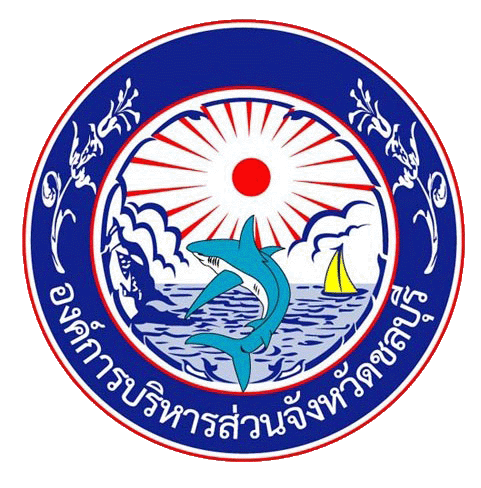 คณะที่ปรึกษานายวิทยา คุณปลื้ม			นายกองค์การบริหารส่วนจังหวัดชลบุรีนายเรวัต ผลลูกอินทร์		รองนายกองค์การบริหารส่วนจังหวัดชลบุรีนายอุดมศักดิ์ เจริญวุฒิ		รองนายกองค์การบริหารส่วนจังหวัดชลบุรีนายพันธ์ศักดิ์ เกตุวัตถา		รองนายกองค์การบริหารส่วนจังหวัดชลบุรีนางสาวมณฑา บุญวิสุทธานนท์	ปลัดองค์การบริหารส่วนจังหวัดชลบุรีนางอัจฉรา บัณฑิตยานุรักษ์		รองปลัดองค์การบริหารส่วนจังหวัดชลบุรีนางดารัตน์ สุรักขกะ			รองปลัดองค์การบริหารส่วนจังหวัดชลบุรีคณะผู้จัดทำนางนิรมล สิทธิไกรพงษ์		หัวหน้าสำนักปลัด อบจ.นายรังสิต ชวนชม			หัวหน้าฝ่ายบริหารงานทั่วไปนางสาวศรีสุดา อัฏฏะวัชระ		นักวิชาการคอมพิวเตอร์ชำนาญการนายวรา กวีกิจวิรัตน์			นักวิชาการคอมพิวเตอร์ชำนาญการนายวัสนะ ภูวังมล			นักวิชาการคอมพิวเตอร์ปฏิบัติการนางสาวพิมพาพร โพธิ์ใหญ่		ผู้ช่วยนักวิชาการคอมพิวเตอร์นายอมรเทพ ทิพรักษ์		ผู้ช่วยนักวิชาการคอมพิวเตอร์นายอนุชิต มาบันฑิต			ผู้ช่วยนักวิชาการคอมพิวเตอร์นางสาวชยาทิพย์ จิรัฎฐ์ทิพกร	ผู้ช่วยนักพัฒนาชุมชนจดบันทึก……………………………………………………………………………………………………….……………………………………………………………………………………………………….……………………………………………………………………………………………………….……………………………………………………………………………………………………….……………………………………………………………………………………………………….……………………………………………………………………………………………………….……………………………………………………………………………………………………….……………………………………………………………………………………………………….……………………………………………………………………………………………………….……………………………………………………………………………………………………….……………………………………………………………………………………………………….……………………………………………………………………………………………………….……………………………………………………………………………………………………….……………………………………………………………………………………………………….……………………………………………………………………………………………………….……………………………………………………………………………………………………….……………………………………………………………………………………………………….……………………………………………………………………………………………………….……………………………………………………………………………………………………….……………………………………………………………………………………………………….……………………………………………………………………………………………………….จดบันทึก……………………………………………………………………………………………………….……………………………………………………………………………………………………….……………………………………………………………………………………………………….……………………………………………………………………………………………………….……………………………………………………………………………………………………….……………………………………………………………………………………………………….……………………………………………………………………………………………………….……………………………………………………………………………………………………….……………………………………………………………………………………………………….……………………………………………………………………………………………………….……………………………………………………………………………………………………….……………………………………………………………………………………………………….……………………………………………………………………………………………………….……………………………………………………………………………………………………….……………………………………………………………………………………………………….……………………………………………………………………………………………………….……………………………………………………………………………………………………….……………………………………………………………………………………………………….……………………………………………………………………………………………………….……………………………………………………………………………………………………….……………………………………………………………………………………………………….จดบันทึก……………………………………………………………………………………………………….……………………………………………………………………………………………………….……………………………………………………………………………………………………….……………………………………………………………………………………………………….……………………………………………………………………………………………………….……………………………………………………………………………………………………….……………………………………………………………………………………………………….……………………………………………………………………………………………………….……………………………………………………………………………………………………….……………………………………………………………………………………………………….……………………………………………………………………………………………………….……………………………………………………………………………………………………….……………………………………………………………………………………………………….……………………………………………………………………………………………………….……………………………………………………………………………………………………….……………………………………………………………………………………………………….……………………………………………………………………………………………………….……………………………………………………………………………………………………….……………………………………………………………………………………………………….……………………………………………………………………………………………………….……………………………………………………………………………………………………….ที่ชื่ออ้างอิงของคู่มือประชาชนกระบวนงานหน้า1การขอรับบำนาญพิเศษของข้าราชการ/พนักงานส่วนท้องถิ่น องค์การบริหารส่วนจังหวัดชลบุรีการขอรับบำนาญพิเศษของข้าราชการ/พนักงานส่วนท้องถิ่น32การขอรับบำนาญพิเศษของทายาท (กรณีข้าราชการ/พนักงานส่วนท้องถิ่นถึงแก่กรรมเนื่องจากปฏิบัติหน้าที่) องค์การบริหารส่วนจังหวัดชลบุรีการขอรับบำนาญพิเศษของทายาท (กรณีข้าราชการ/พนักงานส่วนท้องถิ่นถึงแก่กรรมเนื่องจากปฏิบัติหน้าที่)73การขอรับบำเหน็จดำรงชีพของข้าราชการบำนาญส่วนท้องถิ่น องค์การบริหารส่วนจังหวัดชลบุรีการขอรับบำเหน็จดำรงชีพของข้าราชการบำนาญส่วนท้องถิ่น114การขอรับบำเหน็จตกทอด (กรณีข้าราชการ/พนักงานส่วนท้องถิ่นถึงแก่กรรม) องค์การบริหารส่วนจังหวัดชลบุรีการขอรับบำเหน็จตกทอด (กรณีข้าราชการ/พนักงานส่วนท้องถิ่นถึงแก่กรรม)155การขอรับบำเหน็จตกทอด (กรณีลูกจ้างประจำผู้รับบำเหน็จรายเดือนหรือบำเหน็จพิเศษรายเดือนถึงแก่กรรม) องค์การบริหารส่วนจังหวัดชลบุรีการขอรับบำเหน็จตกทอด (กรณีลูกจ้างประจำผู้รับบำเหน็จรายเดือนหรือบำเหน็จพิเศษรายเดือนถึงแก่กรรม)196การขอรับบำเหน็จตกทอดและเงินช่วยพิเศษ (กรณีผู้รับบำนาญส่วนท้องถิ่นถึงแก่กรรม) องค์การบริหารส่วนจังหวัดชลบุรีการขอรับบำเหน็จตกทอดและเงินช่วยพิเศษ (กรณีผู้รับบำนาญส่วนท้องถิ่นถึงแก่กรรม)227การขอรับบำเหน็จปกติของทายาท (กรณีลูกจ้างประจำขององค์กรปกครองส่วนท้องถิ่นถึงแก่กรรม) องค์การบริหารส่วนจังหวัดชลบุรีการขอรับบำเหน็จปกติของทายาท (กรณีลูกจ้าประจำขององค์กรปกครองส่วนท้องถิ่นถึงแก่กรรม)268การขอรับบำเหน็จปกติหรือบำเหน็จรายเดือนของลูกจ้างประจำองค์กรปกครองส่วนท้องถิ่น องค์การบริหารส่วนจังหวัดชลบุรีการขอรับบำเหน็จปกติของทายาท (กรณีลูกจ้างประจำขององค์กรปกครองส่วนท้องถิ่นถึงแก่กรรม)299การขอรับบำเหน็จพิเศษของทายาท (กรณีลูกจ้างประจำหรือลูกจ้างชั่วคราวขององค์กรปกครองส่วนท้องถิ่นถึงแก่กรรมอันเนื่องจากการปฏิบัติงานในหน้าที่) องค์การบริหารส่วนจังหวัดชลบุรีการขอรับบำเหน็จพิเศษของทายาท (กรณีลูกจ้างประจำหรือลูกจ้างชั่วคราวขององค์กรปกครองส่วนท้องถิ่นถึงแก่กรรมอันเนื่องจากการปฏิบัติงานในหน้าที่)3210การขอรับบำเหน็จพิเศษของลูกจ้างประจำหรือลูกจ้างชั่วคราวขององค์กรปกครอง ส่วนท้องถิ่น องค์การบริหารส่วนจังหวัดชลบุรีการขอรับบำเหน็จพิเศษของลูกจ้างประจำหรือลูกจ้างชั่วคราวขององค์กรปกครอง ส่วนท้องถิ่น3511การขอรับบำเหน็จพิเศษรายเดือนของลูกจ้างประจำขององค์กรปกครองส่วนท้องถิ่น องค์การบริหารส่วนจังหวัดชลบุรีการขอรับบำเหน็จพิเศษรายเดือนของลูกจ้างประจำขององค์กรปกครองส่วนท้องถิ่น3812การขอรับบำเหน็จหรือบำนาญปกติของข้าราชการ/พนักงานส่วนท้องถิ่นการขอรับบำเหน็จหรือบำนาญปกติของข้าราชการ/พนักงานส่วนท้องถิ่น4113การรับชำระค่าธรรมเนียมผู้พักในโรงแรม องค์การบริหารส่วนจังหวัดชลบุรีการรับชำระค่าธรรมเนียมผู้พักในโรงแรม4414การรับชำระภาษีบำรุงองค์การบริหารส่วนจังหวัดจากน้ำมัน องค์การบริหารส่วนจังหวัดชลบุรีการรับชำระภาษีบำรุงองค์การบริหารส่วนจังหวัดจากน้ำมัน4715การรับชำระภาษีบำรุงองค์การบริหารส่วนจังหวัดจากยาสูบ องค์การบริหารส่วนจังหวัดชลบุรีการรับชำระภาษีบำรุงองค์การบริหารส่วนจังหวัดจากยาสูบ5016การรับนักเรียนเข้าเรียนระดับก่อนประถมศึกษาในสถานศึกษาสังกัดองค์กรปกครองส่วนท้องถิ่น องค์การบริหารส่วนจังหวัดชลบุรีการรับนักเรียนเข้าเรียนระดับก่อนประถมศึกษาในสถานศึกษาสังกัดองค์กรปกครองส่วนท้องถิ่น5317การรับนักเรียนเข้าเรียนระดับประถมศึกษาปีที่ 1 ในสถานศึกษาสังกัดองค์กรปกครองส่วนท้องถิ่น องค์การบริหารส่วนจังหวัดชลบุรีการรับนักเรียนเข้าเรียนระดับประถมศึกษาปีที่ 1 ในสถานศึกษาสังกัดองค์กรปกครองส่วนท้องถิ่น5618การรับนักเรียนเข้าเรียนระดับมัธยมศึกษาปีที่ 1 ในสถานศึกษาสังกัดองค์กรปกครองส่วนท้องถิ่น องค์การบริหารส่วนจังหวัดชลบุรีการรับนักเรียนเข้าเรียนระดับมัธยมศึกษาปีที่ 1 ในสถานศึกษาสังกัดองค์กรปกครองส่วนท้องถิ่น5919การรับนักเรียนเข้าเรียนระดับมัธยมศึกษาปีที่ 4 ในสถานศึกษาสังกัดองค์กรปกครองส่วนท้องถิ่น องค์การบริหารส่วนจังหวัดชลบุรีการรับนักเรียนเข้าเรียนระดับมัธยมศึกษาปีที่ 4 ในสถานศึกษาสังกัดองค์กรปกครองส่วนท้องถิ่น62สถานที่ / ช่องทางการให้บริการระยะเวลาเปิดให้บริการกองคลัง องค์การบริหารส่วนจังหวัดชลบุรี / ติดต่อด้วยตนเอง ณ หน่วยงานเปิดให้บริการวัน จันทร์ ถึง วันศุกร์ (ยกเว้นวันหยุดที่ทางราชการกำหนด) ตั้งแต่เวลา 08:30 - 16:30 น.#ขั้นตอนระยะเวลาหน่วยงานผู้รับผิดชอบ1ประเภท การตรวจสอบเอกสารข้าราชการส่วนท้องถิ่นผู้มีสิทธิยื่นเรื่องขอรับบำนาญพิเศษ โดยเจ้าหน้าที่ขององค์กรปกครองส่วนท้องถิ่นที่สังกัดฯ บันทึกวัน เดือน ปีที่รับเรื่อง ตรวจสอบความครบถ้วน ถูกต้อง ของเอกสารหลักฐาน (หน่วยงานผู้รับผิดชอบ คือ องค์การบริหารส่วนจังหวัดชลบุรี)1 ชั่วโมงกระทรวงมหาดไทย กรมส่งเสริมการปกครองท้องถิ่น องค์การบริหารส่วนจังหวัดชลบุรี2ประเภท การพิจารณาเจ้าหน้าที่ขององค์กรปกครองส่วนท้องถิ่นที่สังกัดฯ รวบรวมเอกสารหลักฐานที่เกี่ยวข้อง เสนอผู้มีอำนาจพิจารณาจัดส่งเรื่องให้จังหวัดเพื่อดำเนินการออกคำสั่งจ่าย (1. ระยะเวลา : ภายใน 15 วันนับจากวันที่ได้รับเรื่อง 2. หน่วยงานผู้รับผิดชอบ คือ องค์การบริหารส่วนจังหวัดชลบุรี)15 วันกระทรวงมหาดไทย กรมส่งเสริมการปกครองท้องถิ่น องค์การบริหารส่วนจังหวัดชลบุรี3ประเภท การพิจารณาเจ้าหน้าที่ของสำนักงานส่งเสริมการปกครองท้องถิ่นจังหวัด ตรวจสอบเอกสารหลักฐานที่ได้รับจากองค์กรปกครองส่วนท้องถิ่น และจัดทำคำสั่งจ่ายฯ จำนวน 3 ฉบับ เสนอผู้ว่าราชการจังหวัดพิจารณาอนุมัติ และจังหวัดจัดส่งคำสั่งจ่ายฯ ให้องค์กรปกครองส่วนท้องถิ่นทราบเพื่อดำเนินการแจ้งให้ข้าราชการส่วนท้องถิ่น ผู้มีสิทธิรับทราบ โดยลงลายมือชื่อ พร้อมทั้งวัน เดือน ปี และดำเนินการเบิกจ่ายฯ ให้ต่อไป(1. ระยะเวลา : ภายใน 21 วันนับจากวันที่สำนักงานส่งเสริมการปกครองท้องถิ่นจังหวัดได้รับเรื่อง 2. หน่วยงานผู้รับผิดชอบ คือ องค์การบริหารส่วนจังหวัดชลบุรี)21 วันกระทรวงมหาดไทย กรมส่งเสริมการปกครองท้องถิ่น องค์การบริหารส่วนจังหวัดชลบุรี#ชื่อเอกสาร1แบบขอรับบำเหน็จหรือบำนาญ (แบบ บ.ท.1) (ฉบับจริง 3 ฉบับ)เอกสารยืนยันตัวตน (ขอรับแบบขอรับบำเหน็จหรือบำนาญที่หน่วยงานต้นสังกัด)2แบบรายการรับเงินเดือน (แบบ บ.ท.2) (ฉบับจริง 3 ฉบับ)เอกสารยืนยันตัวตน (หน่วยงานต้นสังกัดเป็นผู้จัดทำ)3คำสั่งบรรจุ/แต่งตั้ง หรือหนังสือรับรองการบรรจุครั้งแรก (กรณีโอน/ย้ายมาจากส่วนราชการอื่น) (สำเนา 3 ฉบับ) เอกสารยืนยันตัวตน4หนังสือรับรองการมีสิทธิได้นับเวลาทวีคูณของหน่วยงานตามข้อ 16 (10) – (12) ของระเบียบกระทรวงมหาดไทยว่าด้วยเงินบำเหน็จบำนาญข้าราชการส่วนท้องถิ่น พ.ศ. 2546 (ถ้ามี) (ฉบับจริง 3 ฉบับ) เอกสารยืนยันตัวตน (รับรองโดยหน่วยงานตามข้อ 16 (10) – (12) ของระเบียบกระทรวงมหาดไทยว่าด้วยเงินบำเหน็จบำนาญข้าราชการส่วนท้องถิ่น พ.ศ. 2546)5ใบรับรองของแพทย์ที่ทางราชการรับรอง (ฉบับจริง 3 ฉบับ) เอกสารยืนยันตัวตน#รายละเอียดค่าธรรมเนียมค่าธรรมเนียม (บาท/ร้อยละ)1ไม่มีค่าธรรมเนียม0 บาท#ช่องทางการร้องเรียน1องค์การบริหารส่วนจังหวัดชลบุรี หมายเลขโทรศัพท์ 038-398038-402เว็บไซต์องค์การบริหารส่วนจังหวัดชลบุรี www.chon.go.th3องค์การบริหารส่วนจังหวัดชลบุรี ถ.นารถมนตเสวี 1 ต.เสม็ด อ.เมือง จ.ชลบุรี 200004ศูนย์บริการประชาชน สำนักปลัดสำนักนายกรัฐมนตรี (เลขที่ 1 ถ.พิษณุโลก เขตดุสิต กทม. 10300 / สายด่วน 1111 / www.1111.go.th / ตู้ ปณ.1111 เลขที่ 1 ถ.พิษณุโลก เขตดุสิต กทม. 10300)#ชื่อเอกสาร1แบบขอรับบำเหน็จหรือบำนาญ (แบบ บ.ท.1), แบบรายการรับเงินเดือน (แบบ บ.ท.2)#สถานที่ / ช่องทางการให้บริการระยะเวลาเปิดให้บริการ1กองคลัง องค์การบริหารส่วนจังหวัดชลบุรี / ติดต่อด้วยตนเอง ณ หน่วยงานเปิดให้บริการวัน จันทร์ ถึง วันศุกร์ (ยกเว้นวันหยุดที่ทางราชการกำหนด) ตั้งแต่เวลา 08:30 - 16:30 น.#ขั้นตอนระยะเวลาหน่วยงานผู้รับผิดชอบ1ประเภท การตรวจสอบเอกสารทายาทหรือผู้มีสิทธิตามมาตรา 43 วรรคห้า ยื่นคำขอรับบำนาญพิเศษ พร้อมเอกสาร หลักฐาน ต่อองค์กรปกครองส่วนท้องถิ่นที่ข้าราชการส่วนท้องถิ่น/พนักงานส่วนท้องถิ่นผู้ตายสังกัดครั้งสุดท้าย โดยเจ้าหน้าที่ขององค์กรปกครองส่วนท้องถิ่นที่สังกัดฯ บันทึกวัน เดือน ปี ที่ได้รับเรื่อง ตรวจสอบความครบถ้วนของเอกสาร หลักฐาน(หน่วยงานรับผิดชอบ คือ องค์การบริหารส่วนจังหวัดชลบุรี)1 ชั่วโมงกระทรวงมหาดไทย กรมส่งเสริมการปกครองท้องถิ่น องค์การบริหารส่วนจังหวัดชลบุรี2ประเภท การพิจารณา เจ้าหน้าที่ขององค์กรปกครองส่วนท้องถิ่นที่สังกัดฯ รวบรวมเอกสาร หลักฐานที่เกี่ยวข้อง เสนอผู้มีอำนาจพิจารณาจัดส่งเรื่องให้จังหวัดเพื่อดำเนินการออกคำสั่งจ่าย (1. ระยะเวลา : ภายใน 15 วันนับจากวันที่ได้รับเรื่อง 2. หน่วยงานรับผิดชอบ คือ องค์การบริหารส่วนจังหวัดชลบุรี)15 วันกระทรวงมหาดไทย กรมส่งเสริมการปกครองท้องถิ่น องค์การบริหารส่วนจังหวัดชลบุรี3ประเภท การพิจารณา
เจ้าหน้าที่ของสำนักงานส่งเสริมการปกครองท้องถิ่นจังหวัด ตรวจสอบเอกสารหลักฐานที่ได้รับจากองค์กรปกครองส่วนท้องถิ่น และจัดทำคำสั่งจ่ายฯ จำนวน 3 ฉบับ เสนอผู้ว่าราชการจังหวัดพิจารณาอนุมัติ และจังหวัดจัดส่งคำสั่งจ่ายฯ ให้องค์กรปกครองส่วนท้องถิ่นทราบเพื่อดำเนินการแจ้งให้ข้าราชการส่วนท้องถิ่น ผู้มีสิทธิรับทราบ โดยลงลายมือชื่อ พร้อมทั้งวัน เดือน ปี และดำเนินการเบิกจ่ายเงินบำนาญให้ต่อไป
( 1. ระยะเวลา : ภายใน 21 วันนับจากวันที่สำนักงานส่งเสริมการปกครองท้องถิ่นจังหวัดได้รับเรื่อง 2. หน่วยงานรับผิดชอบ คือ องค์การบริหารส่วนจังหวัดชลบุรี )21 วันกระทรวงมหาดไทย กรมส่งเสริมการปกครองท้องถิ่น องค์การบริหารส่วนจังหวัดชลบุรี#ชื่อเอกสาร1แบบขอรับบำเหน็จหรือบำนาญ (แบบ บ.ท.1) (ฉบับจริง 3 ฉบับ) เอกสารยืนยันตัวตน ( ขอรับแบบขอรับบำเหน็จหรือบำนาญที่หน่วยงานต้นสังกัด )2แบบรายการรับเงินเดือน (แบบ บ.ท. 2) (ฉบับจริง 3 ฉบับ)เอกสารยืนยันตัวตน ( หน่วยงานต้นสังกัดเป็นผู้จัดทำ )3คำสั่งบรรจุ/แต่งตั้งเป็นข้าราชการส่วนท้องถิ่น และหรือหนังสือรับรองการบรรจุครั้งแรก (กรณีโอน/ย้ายมาจากส่วนราชการอื่น) (สำเนา 3 ฉบับ)เอกสารยืนยันตัวตน ( หน่วยงานต้นสังกัดเป็นผู้จัดทำ )4หนังสือรับรองการมีสิทธิได้นับเวลาทวีคูณของหน่วยงานตามข้อ 16 (10) – (12) ของระเบียบกระทรวงมหาดไทยว่าด้วยเงินบำเหน็จบำนาญข้าราชการส่วนท้องถิ่น พ.ศ. 2546 (ถ้ามี) (ฉบับจริง 3 ฉบับ)เอกสารยืนยันตัวตน ( รับรองโดยหน่วยงานตามข้อ 16 (10) – (12) ของระเบียบกระทรวงมหาดไทยว่าด้วยเงินบำเหน็จบำนาญข้าราชการส่วนท้องถิ่น พ.ศ. 2546 )5ใบมรณบัตร (สำเนา 3 ฉบับ)เอกสารยืนยันตัวตน ( - )#รายละเอียดค่าธรรมเนียมค่าธรรมเนียม (บาท/ร้อยละ)1ไม่มีค่าธรรมเนียม0 บาท#ช่องทางการร้องเรียน1องค์การบริหารส่วนจังหวัดชลบุรี หมายเลขโทรศัพท์ 038-398038-402เว็บไซต์องค์การบริหารส่วนจังหวัดชลบุรี www.chon.go.th3องค์การบริหารส่วนจังหวัดชลบุรี ถ.นารถมนตเสวี 1 ต.เสม็ด อ.เมือง จ.ชลบุรี 200004ศูนย์บริการประชาชน สำนักปลัดสำนักนายกรัฐมนตรี( เลขที่ 1 ถ.พิษณุโลก เขตดุสิต กทม. 10300 / สายด่วน 1111 / www.1111.go.th / ตู้ ปณ.1111 เลขที่ 1 ถ.พิษณุโลก เขตดุสิต กทม. 10300 )#ชื่อเอกสาร1แบบขอรับบำเหน็จหรือบำนาญ (แบบ บ.ท.1), แบบรายการรับเงินเดือน (แบบ บ.ท. 2)#สถานที่ / ช่องทางการให้บริการระยะเวลาเปิดให้บริการ1กองคลัง องค์การบริหารส่วนจังหวัดชลบุรี / ติดต่อด้วยตนเอง ณ หน่วยงานเปิดให้บริการวัน จันทร์ ถึง วันศุกร์ (ยกเว้นวันหยุดที่ทางราชการกำหนด) ตั้งแต่เวลา 08:30 - 16:30 น.#ขั้นตอนระยะเวลาหน่วยงานผู้รับผิดชอบ1ประเภท การตรวจสอบเอกสาร
ข้าราชการบำนาญส่วนท้องถิ่น ยื่นคำขอรับบำเหน็จ ดำรงชีพ พร้อมเอกสาร หลักฐาน ต่อองค์กรปกครอง ส่วนท้องถิ่นที่รับบำนาญ เจ้าหน้าที่ขององค์กรปกครองส่วนท้องถิ่นที่รับบำนาญตรวจสอบความครบถ้วนของเอกสารหลักฐาน ( หน่วยงานรับผิดชอบ คือ องค์การบริหารส่วนจังหวัดชลบุรี )1 ชั่วโมงกระทรวงมหาดไทย กรมส่งเสริมการปกครองท้องถิ่น องค์การบริหารส่วนจังหวัดชลบุรี2ประเภท การพิจารณา
เจ้าหน้าที่ขององค์กรปกครองส่วนท้องถิ่นที่รับบำนาญ รวบรวมเอกสาร หลักฐานที่เกี่ยวข้อง เสนอผู้มีอำนาจพิจารณาจัดส่งเรื่องให้จังหวัดเพื่อดำเนินการออกคำสั่งจ่ายฯ ( 1. ระยะเวลา : ภายใน 15 วันนับจากวันที่ได้รับเรื่อง 2. หน่วยงานรับผิดชอบ คือ องค์การบริหารส่วนจังหวัดชลบุรี )15 วันกระทรวงมหาดไทย กรมส่งเสริมการปกครองท้องถิ่น องค์การบริหารส่วนจังหวัดชลบุรี3ประเภท การพิจารณา
เจ้าหน้าที่ของสำนักงานส่งเสริมการปกครองท้องถิ่นจังหวัด ตรวจสอบเอกสารหลักฐานที่ได้รับจากองค์กรปกครองส่วนท้องถิ่น และจัดทำคำสั่งจ่ายฯ จำนวน 3 ฉบับ เสนอผู้ว่าราชการจังหวัดพิจารณาอนุมัติ และจังหวัดจัดส่งคำสั่งจ่ายฯ ให้องค์กรปกครองส่วนท้องถิ่นทราบเพื่อดำเนินการแจ้งให้ข้าราชการส่วนท้องถิ่น ผู้มีสิทธิรับทราบ โดยลงลายมือชื่อ พร้อมทั้งวัน เดือน ปี และดำเนินการเบิกจ่ายเงินบำเหน็จให้ต่อไป ( 1. ระยะเวลา : ภายใน 21 วันนับจากวันที่สำนักงานส่งเสริมการปกครองท้องถิ่นจังหวัดได้รับเรื่อง 2. หน่วยงานรับผิดชอบ คือ องค์การบริหารส่วนจังหวัดชลบุรี )21 วันกระทรวงมหาดไทย กรมส่งเสริมการปกครองท้องถิ่น องค์การบริหารส่วนจังหวัดชลบุรี#ชื่อเอกสาร1แบบขอรับบำเหน็จดำรงชีพ (บ.ท.16) หรือหนังสือรับรองและขอรับบำเหน็จดำรงชีพ กรณีผู้รับบำนาญอายุตั้งแต่ 65 ปีบริบูรณ์ขึ้นไป (บ.ท.18) (ฉบับจริง 3 ฉบับ) เอกสารยืนยันตัวตน ( ขอรับแบบขอรับบำเหน็จดำรงชีพที่หน่วยงานต้นสังกัด )2ทะเบียนบ้าน (เฉพาะกรณียื่น แบบ บ.ท. 18) (สำเนา 3 ฉบับ) เอกสารยืนยันตัวตน#รายละเอียดค่าธรรมเนียมค่าธรรมเนียม (บาท/ร้อยละ)1ไม่มีค่าธรรมเนียม0 บาท#ช่องทางการร้องเรียน1องค์การบริหารส่วนจังหวัดชลบุรี หมายเลขโทรศัพท์ 038-398038-402เว็บไซต์องค์การบริหารส่วนจังหวัดชลบุรี www.chon.go.th3องค์การบริหารส่วนจังหวัดชลบุรี ถ.นารถมนตเสวี 1 ต.เสม็ด อ.เมือง จ.ชลบุรี 200004ศูนย์บริการประชาชน สำนักปลัดสำนักนายกรัฐมนตรี
( เลขที่ 1 ถ.พิษณุโลก เขตดุสิต กทม. 10300 / สายด่วน 1111 / www.1111.go.th / ตู้ ปณ.1111 เลขที่ 1 ถ.พิษณุโลก เขตดุสิต กทม. 10300 )#ชื่อเอกสาร1แบบขอรับบำเหน็จดำรงชีพ (บ.ท.16) ,หนังสือรับรองและขอรับบำเหน็จดำรงชีพกรณีผู้รับบำนาญอายุตั้งแต่ 65 ปีบริบูรณ์ขึ้นไป (บ.ท.18)#สถานที่ / ช่องทางการให้บริการระยะเวลาเปิดให้บริการ1องค์การบริหารส่วนจังหวัดชลบุรี / ติดต่อด้วยตนเอง ณ หน่วยงานเปิดให้บริการวัน จันทร์ ถึง วันศุกร์ (ยกเว้นวันหยุดที่ทางราชการกำหนด) ตั้งแต่เวลา 08:30 - 16:30 น.#ขั้นตอนระยะเวลาหน่วยงานผู้รับผิดชอบ1ประเภท การตรวจสอบเอกสาร
ทายาท หรือผู้มีสิทธิรับบำเหน็จตกทอดของข้าราชการ/พนักงานส่วนท้องถิ่น ยื่นคำขอรับบำเหน็จตกทอด พร้อมเอกสารหลักฐาน ต่อองค์กรปกครองส่วนท้องถิ่นที่ข้าราชการส่วนท้องถิ่น/พนักงานส่วนท้องถิ่นผู้ตายสังกัดครั้งสุดท้าย เพื่อให้เจ้าหน้าที่ขององค์กรปกครองส่วนท้องถิ่นที่สังกัดฯ ที่ได้รับเรื่อง สอบสวนบันทึกปากคำผู้ยื่น พร้อมตรวจสอบความครบถ้วนของเอกสาร หลักฐาน ( หน่วยงานรับผิดชอบ คือ องค์การบริหารส่วนจังหวัดชลบุรี )3 ชั่วโมงกระทรวงมหาดไทย กรมส่งเสริมการปกครองท้องถิ่น องค์การบริหารส่วนจังหวัดชลบุรี2ประเภท การตรวจสอบเอกสาร 
เจ้าหน้าที่ขององค์กรปกครองส่วนท้องถิ่นที่สังกัดฯ รวบรวมเอกสาร หลักฐานที่เกี่ยวข้อง เสนอผู้มีอำนาจพิจารณา และจัดส่งเรื่องให้จังหวัด ( 1. ระยะเวลา : ภายใน 15 วันนับจากวันที่ได้รับเรื่อง 2. หน่วยงานรับผิดชอบ คือ องค์การบริหารส่วนจังหวัดชลบุรี )15 วันกระทรวงมหาดไทย กรมส่งเสริมการปกครองท้องถิ่น องค์การบริหารส่วนจังหวัดชลบุรี3ประเภท การพิจารณา 
เจ้าหน้าที่ของสำนักงานส่งเสริมการปกครองท้องถิ่นจังหวัด ตรวจสอบเอกสารหลักฐานที่ได้รับจากองค์กรปกครองส่วนท้องถิ่น และจัดทำคำสั่งจ่ายฯ จำนวน 3 ฉบับ เสนอผู้ว่าราชการจังหวัดพิจารณาอนุมัติ และจังหวัดจัดส่งคำสั่งจ่ายฯ ให้องค์กรปกครองส่วนท้องถิ่นทราบเพื่อดำเนินการแจ้งให้ข้าราชการส่วนท้องถิ่น ผู้มีสิทธิรับทราบ โดยลงลายมือชื่อ พร้อมทั้งวัน เดือน ปี และดำเนินการเบิกจ่ายเงินบำเหน็จให้ต่อไป ( 1. ระยะเวลา : ภายใน 21 วันนับจากวันที่สำนักงานส่งเสริมการปกครองท้องถิ่นจังหวัดได้รับเรื่อง 2. หน่วยงานรับผิดชอบ คือ องค์การบริหารส่วนจังหวัดชลบุรี )21 วันกระทรวงมหาดไทย กรมส่งเสริมการปกครองท้องถิ่น องค์การบริหารส่วนจังหวัดชลบุรี#ชื่อเอกสาร1แบบขอรับบำเหน็จหรือบำนาญ (แบบ บ.ท.1) (ฉบับจริง 3 ฉบับ) เอกสารยืนยันตัวตน2แบบรายการรับเงินเดือน (แบบ บ.ท.2) (ฉบับจริง 3 ฉบับ) เอกสารยืนยันตัวตน3แบบขอรับบำเหน็จตกทอด (แบบ บ.ท.5) (ฉบับจริง 3 ฉบับ) เอกสารยืนยันตัวตน (ขอรับแบบขอรับบำเหน็จตกทอดที่หน่วยงานต้นสังกัด) 4ใบมรณบัตร (สำเนา 3 ฉบับ) เอกสารยืนยันตัวตน5แบบหนังสือรับรองการใช้เงินคืนแก่ทางราชการ (แบบ บ.ท.6) โดยทายาทหรือผู้มีสิทธิตามหนังสือแสดงเจตนาลงนามทุกคน กรณีเป็นผู้เยาว์ให้ผู้ปกครองโดยชอบธรรมลงชื่อแทน (ฉบับจริง 3 ฉบับ) เอกสารยืนยันตัวตน6หนังสือแสดงเจตนาระบุตัวผู้รับบำเหน็จตกทอด (เฉพาะกรณีไม่มีทายาท) (ฉบับจริง 3 ฉบับ) เอกสารยืนยันตัวตน ( )7คำสั่งบรรจุ/แต่งตั้งเป็นข้าราชการส่วนท้องถิ่น และหรือหนังสือรับรองการบรรจุครั้งแรก(กรณีโอน/ย้ายมาจากส่วนราชการอื่น) (สำเนา 3 ฉบับ)เอกสารยืนยันตัวตน ( หน่วยงานต้นสังกัดเป็นผู้จัดทำ )8หนังสือรับรองการมีสิทธิได้นับเวลาทวีคูณของหน่วยงานตามข้อ 16 (10) – (12) ของระเบียบกระทรวงมหาดไทยว่าด้วยเงินบำเหน็จบำนาญข้าราชการส่วนท้องถิ่น พ.ศ. 2546 (ถ้ามี) (ฉบับจริง 3 ฉบับ) เอกสารยืนยันตัวตน ( รับรองโดยหน่วยงานตามข้อ 16 (10) – (12) ของระเบียบกระทรวงมหาดไทยว่าด้วยเงินบำเหน็จบำนาญข้าราชการส่วนท้องถิ่น พ.ศ. 2546 )#รายละเอียดค่าธรรมเนียมค่าธรรมเนียม (บาท/ร้อยละ)1ไม่มีค่าธรรมเนียม0 บาท#ช่องทางการร้องเรียน1องค์การบริหารส่วนจังหวัดชลบุรี หมายเลขโทรศัพท์ 038-398038-402เว็บไซต์องค์การบริหารส่วนจังหวัดชลบุรี www.chon.go.th3องค์การบริหารส่วนจังหวัดชลบุรี ถ.นารถมนตเสวี 1 ต.เสม็ด อ.เมือง จ.ชลบุรี 200004ศูนย์บริการประชาชน สำนักปลัดสำนักนายกรัฐมนตรี 
( เลขที่ 1 ถ.พิษณุโลก เขตดุสิต กทม. 10300 / สายด่วน 1111 / www.1111.go.th / ตู้ ปณ.1111 เลขที่ 1 ถ.พิษณุโลก เขตดุสิต กทม. 10300 )#ชื่อเอกสาร1แบบขอรับบำเหน็จหรือบำนาญ (แบบ บ.ท.1), แบบรายการรับเงินเดือน (แบบ บ.ท.2), แบบขอรับบำเหน็จตกทอด (แบบ บ.ท.5), แบบหนังสือรับรองการใช้เงินคืนแก่ทางราชการ (แบบ บ.ท.6)#สถานที่ / ช่องทางการให้บริการระยะเวลาเปิดให้บริการ1- องค์การบริหารส่วนจังหวัดชลบุรี / ติดต่อด้วยตนเอง ณ หน่วยงานเปิดให้บริการวัน จันทร์ ถึง วันศุกร์ (ยกเว้นวันหยุดที่ทางราชการกำหนด) ตั้งแต่เวลา 08:30 - 16:30 น. (มีพักเที่ยง)#ขั้นตอนระยะเวลาหน่วยงานผู้รับผิดชอบ1ประเภท การตรวจสอบเอกสาร 
ทายาทหรือผู้มีสิทธิยื่นเรื่องขอรับบำเหน็จตกทอดพร้อม เอกสารต่อองค์กรปกครองส่วนท้องถิ่นที่ลูกจ้างประจำรับบำเหน็จรายเดือนหรือบำเหน็จพิเศษรายเดือน และเจ้าหน้าที่ตรวจสอบความถูกต้องของเอกสารหลักฐาน1 ชั่วโมงกระทรวงมหาดไทย กรมส่งเสริมการปกครองท้องถิ่น องค์การบริหารส่วนจังหวัดชลบุรี2ประเภท การพิจารณา 
เจ้าหน้าที่ผู้รับผิดชอบขององค์กรปกครองส่วนท้องถิ่น ตรวจสอบความถูกต้องและรวบรวมหลักฐาน เอกสาร ที่เกี่ยวข้องเสนอผู้มีอำนาจพิจารณา ( )3 วันกระทรวงมหาดไทย กรมส่งเสริมการปกครองท้องถิ่น องค์การบริหารส่วนจังหวัดชลบุรี3ประเภท การพิจารณา 
นายกองค์กรปกครองส่วนท้องถิ่นหรือผู้ที่รับมอบอำนาจ พิจารณาสั่งจ่ายเงินบำเหน็จตกทอด โดยองค์กรปกครองส่วนท้องถิ่นแจ้งและเบิกจ่ายเงิน ดังกล่าวให้แก่ทายาทหรือผู้มีสิทธิฯ ต่อไป ( )3 วันกระทรวงมหาดไทย กรมส่งเสริมการปกครองท้องถิ่น องค์การบริหารส่วนจังหวัดชลบุรี#ชื่อเอกสาร1แบบคำขอรับบำเหน็จตกทอดลูกจ้างประจำ (ฉบับจริง 1 ฉบับ) เอกสารยืนยันตัวตน ( ขอรับแบบคำขอรับบำเหน็จตกทอดลูกจ้างประจำที่องค์การบริหารส่วนจังหวัดชลบุรี )2หนังสือแสดงเจตนาระบุตัวผู้รับบำเหน็จตกทอดลูกจ้างประจำของราชการส่วนท้องถิ่น (ถ้ามี) (ฉบับจริง 1 ฉบับ) เอกสารยืนยันตัวตน ( )3หนังสือรับรองการใช้เงินคืนแก่หน่วยการบริหารราชการส่วนท้องถิ่น (ฉบับจริง 1 ฉบับ)เอกสารยืนยันตัวตน ( ขอรับแบบหนังสือรับรองการใช้เงินคืนแก่หน่วยการบริหารราชการส่วนท้องถิ่นที่หน่วยงานต้นสังกัด )4ใบมรณบัตร (สำเนา 1 ฉบับ) เอกสารยืนยันตัวตน#รายละเอียดค่าธรรมเนียมค่าธรรมเนียม (บาท/ร้อยละ)ไม่มีข้อมูลค่าธรรมเนียมไม่มีข้อมูลค่าธรรมเนียมไม่มีข้อมูลค่าธรรมเนียม#ช่องทางการร้องเรียน1-องค์การบริหารส่วนจังหวัดชลบุรี โทรศัพท์ 038-398-038-422เว็บไซต์องค์การบริหารส่วนจังหวัดชลบุรี www.chon.go.th3ศูนย์บริการประชาชน สำนักปลัดสำนักนายกรัฐมนตรี 
( เลขที่ 1 ถ.พิษณุโลก เขตดุสิต กทม. 10300 / สายด่วน 1111 / www.1111.go.th / ตู้ ปณ.1111 เลขที่ 1 ถ.พิษณุโลก เขตดุสิต กทม. 10300 )#ชื่อเอกสาร11. แบบคำขอรับบำเหน็จตกทอดลูกจ้างประจำ 2. ตัวอย่างหนังสือรับรองการใช้เงินคืนแก่หน่วยการบริหารราชการส่วนท้องถิ่น (ตามรูปแบบที่องค์กรปกครองส่วนท้องถิ่น แต่ละแห่งกำหนด)#สถานที่ / ช่องทางการให้บริการระยะเวลาเปิดให้บริการ1องค์การบริหารส่วนจังหวัดชลบุรี / ติดต่อด้วยตนเอง ณ หน่วยงานเปิดให้บริการวัน จันทร์ ถึง วันศุกร์ (ยกเว้นวันหยุดที่ทางราชการกำหนด) ตั้งแต่เวลา 08:30 - 16:30 น.#ขั้นตอนระยะเวลาหน่วยงานผู้รับผิดชอบ1ประเภท การตรวจสอบเอกสาร 
ทายาท หรือผู้มีสิทธิรับเงินบำเหน็จตกทอด และผู้มีสิทธิรับเงินช่วยพิเศษ ของผู้รับบำนาญส่วนท้องถิ่น ยื่นคำขอรับบำเหน็จตกทอดและเงินช่วยพิเศษ พร้อมเอกสาร หลักฐาน ต่อองค์กรปกครองส่วนท้องถิ่นที่รับบำนาญครั้งสุดท้าย เพื่อให้เจ้าหน้าที่สอบสวนบันทึกปากคำผู้ยื่น และตรวจสอบความครบถ้วนของเอกสาร หลักฐาน
( หน่วยงานรับผิดชอบ คือ องค์การบริหารส่วนจังหวัดชลบุรี )3 ชั่วโมงกระทรวงมหาดไทย กรมส่งเสริมการปกครองท้องถิ่น องค์การบริหารส่วนจังหวัดชลบุรี2ประเภท การตรวจสอบเอกสาร 
เจ้าหน้าที่ขององค์กรปกครองส่วนท้องถิ่นที่รับบำนาญ รวบรวมเอกสาร หลักฐานที่เกี่ยวข้อง เสนอผู้มีอำนาจพิจารณาและจัดส่งเรื่องให้จังหวัด ( 1. ระยะเวลา : ภายใน 15 วันนับจากวันที่ได้รับเรื่อง 2. หน่วยงานรับผิดชอบ คือ องค์การบริหารส่วนจังหวัดชลบุรี )15 วันกระทรวงมหาดไทย กรมส่งเสริมการปกครองท้องถิ่น องค์การบริหารส่วนจังหวัดชลบุรี3ประเภท การพิจารณา 
เจ้าหน้าที่ของสำนักงานส่งเสริมการปกครองท้องถิ่นจังหวัด ตรวจสอบเอกสารหลักฐานที่ได้รับจากองค์กรปกครองส่วนท้องถิ่น และจัดทำคำสั่งจ่ายฯ จำนวน 3 ฉบับ เสนอผู้ว่าราชการจังหวัดพิจารณาอนุมัติ และจังหวัดจัดส่งคำสั่งจ่ายฯ ให้องค์กรปกครองส่วนท้องถิ่นทราบเพื่อดำเนินการแจ้งให้ข้าราชการส่วนท้องถิ่น ผู้มีสิทธิรับทราบ โดยลงลายมือชื่อ พร้อมทั้งวัน เดือน ปี และดำเนินการเบิกจ่ายเงินบำเหน็จให้ต่อไป ( 1. ระยะเวลา : ภายใน 21 วันนับจากวันที่สำนักงานส่งเสริมการปกครองท้องถิ่นจังหวัดได้รับเรื่อง 2. หน่วยงานรับผิดชอบ คือ องค์การบริหารส่วนจังหวัดชลบุรี )21 วันกระทรวงมหาดไทย กรมส่งเสริมการปกครองท้องถิ่น องค์การบริหารส่วนจังหวัดชลบุรี#ชื่อเอกสาร1แบบขอรับบำเหน็จตกทอด (แบบ บ.ท.5) (ฉบับจริง 3 ฉบับ) เอกสารยืนยันตัวตน2แบบหนังสือรับรองการใช้เงินคืนแก่ทางราชการ (แบบ บ.ท.6) โดยทายาทหรือผู้มีสิทธิตามหนังสือแสดงเจตนาลงนามทุกคน กรณีเป็นผู้เยาว์ให้ผู้ปกครองโดยชอบธรรมลงชื่อแทน (ฉบับจริง 3 ฉบับ) เอกสารยืนยันตัวตน3หนังสือแสดงเจตนาระบุตัวผู้รับบำเหน็จตกทอด (เฉพาะกรณีไม่มีทายาท) (ฉบับจริง 3 ฉบับ) เอกสารยืนยันตัวตน ( )4แบบคำขอรับเงินช่วยพิเศษ กรณีผู้รับบำนาญส่วนท้องถิ่นถึงแก่ความตาย (ฉบับจริง 3 ฉบับ) เอกสารยืนยันตัวตน5หนังสือแสดงเจตนาระบุตัวผู้รับเงินช่วยพิเศษ กรณีผู้รับบำนาญถึงแก่ความตาย (แบบ บ.ท.10) (ถ้ามี) (ฉบับจริง 3 ฉบับ) เอกสารยืนยันตัวตน ( )6ใบมรณบัตร (สำเนา 3 ฉบับ) เอกสารยืนยันตัวตน#รายละเอียดค่าธรรมเนียมค่าธรรมเนียม (บาท/ร้อยละ)1ไม่มีค่าธรรมเนียม0 บาท#ช่องทางการร้องเรียน1องค์การบริหารส่วนจังหวัดชลบุรี หมายเลขโทรศัพท์ 038-398038-402เว็บไซต์องค์การบริหารส่วนจังหวัดชลบุรี www.chon.go.th3องค์การบริหารส่วนจังหวัดชลบุรี ถ.นารถมนตเสวี 1 ต.เสม็ด อ.เมือง จ.ชลบุรี 200004ศูนย์บริการประชาชน สำนักปลัดสำนักนายกรัฐมนตรี ( เลขที่ 1 ถ.พิษณุโลก เขตดุสิต กทม. 10300 / สายด่วน 1111 / www.1111.go.th / ตู้ ปณ.1111 เลขที่ 1 ถ.พิษณุโลก เขตดุสิต กทม. 10300 )#ชื่อเอกสาร1 แบบขอรับบำเหน็จตกทอด (แบบ บ.ท.5), แบบหนังสือรับรองการใช้เงินคืนแก่ทางราชการ (แบบ บ.ท.6), แบบคำขอรับเงินช่วยพิเศษ กรณีผู้รับบำนาญส่วนท้องถิ่นถึงแก่ความตาย#สถานที่ / ช่องทางการให้บริการระยะเวลาเปิดให้บริการ1กองคลัง องค์การบริหารส่วนจังหวัดชลบุรี / ติดต่อด้วยตนเอง ณ หน่วยงานเปิดให้บริการวัน จันทร์ ถึง วันศุกร์ (ยกเว้นวันหยุดที่ทางราชการกำหนด) ตั้งแต่เวลา 08:30 - 16:30 น.#ขั้นตอนระยะเวลาหน่วยงานผู้รับผิดชอบ1ประเภท การตรวจสอบเอกสาร 
ทายาทยื่นเรื่องขอรับบำเหน็จปกติพร้อมเอกสารต่อองค์กรปกครองส่วนท้องถิ่นที่ลูกจ้างประจำสังกัดและเจ้าหน้าที่ตรวจสอบความถูกตองของเอกสารหลักฐาน1 ชั่วโมงกระทรวงมหาดไทย กรมส่งเสริมการปกครองท้องถิ่น องค์การบริหารส่วนจังหวัดชลบุรี2ประเภท การพิจารณา 
เจ้าหน้าที่ผู้รับผิดชอบ ตรวจสอบความถูกต้องและรวบรวมหลักฐานและเอกสาร ที่เกี่ยวข้องเสนอผู้มีอำนาจพิจารณา3 วันกระทรวงมหาดไทย กรมส่งเสริมการปกครองท้องถิ่น องค์การบริหารส่วนจังหวัดชลบุรี3ประเภท การพิจารณา 
นายกองค์การบริหารส่วนจังหวัดชลบุรีหรือผู้รับมอบอำนาจ พิจารณาสั่งจ่ายเงินบำเหน็จปกติโดยองค์การบริหารส่วนจังหวัดชลบุรีแจ้งและเบิกจ่ายเงินดังกล่าวให้แก่ทายาทต่อไป3 วันกระทรวงมหาดไทย กรมส่งเสริมการปกครองท้องถิ่น องค์การบริหารส่วนจังหวัดชลบุรี#ชื่อเอกสาร1แบบคำขอรับบำเหน็จปกติลูกจ้าง (ฉบับจริง 1 ฉบับ) เอกสารเพิ่มเติม2หนังสือรับรองการใช้เงินคืนแก่หน่วยการบริหารราชการส่วนท้องถิ่น (ฉบับจริง 1 ฉบับ)เอกสารเพิ่มเติม3ใบมรณบัตร (สำเนา 1 ฉบับ) เอกสารเพิ่มเติม#รายละเอียดค่าธรรมเนียมค่าธรรมเนียม (บาท/ร้อยละ)ไม่มีข้อมูลค่าธรรมเนียมไม่มีข้อมูลค่าธรรมเนียมไม่มีข้อมูลค่าธรรมเนียม#ช่องทางการร้องเรียน1องค์การบริหารส่วนจังหวัดชลบุรี หมายเลขโทรศัพท์ 038-398038-402เว็บไซต์องค์การบริหารส่วนจังหวัดชลบุรี www.chon.go.th3องค์การบริหารส่วนจังหวัดชลบุรี ถ.นารถมนตเสวี 1 ต.เสม็ด อ.เมือง จ.ชลบุรี 200004ศูนย์บริการประชาชน สำนักปลัดสำนักนายกรัฐมนตรี ( เลขที่ 1 ถ.พิษณุโลก เขตดุสิต กทม. 10300 / สายด่วน 1111 / www.1111.go.th / ตู้ ปณ.1111 เลขที่ 1 ถ.พิษณุโลก เขตดุสิต กทม. 10300 )#ชื่อเอกสาร1- แบบคำขอรับบำเหน็จปกติ -ตัวอย่างหนังสือรับรองการใช้เงินคืนแก่หน่วยการบริหารราชการส่วนท้องถิ่น (ตามรูปแบบที่องค์กรปกครองส่วนท้องถิ่นแต่ละแห่งกำหนด)#สถานที่ / ช่องทางการให้บริการระยะเวลาเปิดให้บริการ1กองคลัง องค์การบริหารส่วนจังหวัดชลบุรี / ติดต่อด้วยตนเอง ณ หน่วยงานเปิดให้บริการวัน จันทร์ ถึง วันศุกร์ (ยกเว้นวันหยุดที่ทางราชการกำหนด) ตั้งแต่เวลา 00:00 - 00:00 น.#ขั้นตอนระยะเวลาหน่วยงานผู้รับผิดชอบ1ประเภท การตรวจสอบเอกสาร 
ลูกจ้างประจำผู้มีสิทธิยื่นเรื่องขอรับบำเหน็จปกติหรือบำเหน็จรายเดือนพร้อมเอกสารต่อองค์กรปกครองส่วนท้องถิ่นที่สังกัดและเจ้าหน้าที่ตรวจสอบความครบถ้วนจองเอกสารหลักฐาน1 ชั่วโมงกระทรวงมหาดไทย กรมส่งเสริมการปกครองท้องถิ่น องค์การบริหารส่วนจังหวัดชลบุรี2ประเภท การตรวจสอบเอกสาร 
เจ้าหน้าที่ผู้รับผิดชอบขององค์การบริหารส่วนจังหวัดชลบุรีตรวจสอบความถูกต้องและรวบรวมหลักฐานและเอกสารที่เกี่ยวข้องเสนอผู้มีอำนาจพิจารณา3 วันกระทรวงมหาดไทย กรมส่งเสริมการปกครองท้องถิ่น องค์การบริหารส่วนจังหวัดชลบุรี3ประเภท การพิจารณา 
นายกองค์กรปกครองส่วนท้องถิ่นหรือผู้รับมอบอำนาจ พิจารณาสั่งจ่ายเงินบำเหน็จปกติหรือบำเหน็จรายเดือนโดยให้องค์กรปกครองส่วนท้องถิ่นแจ้งและเบิกจ่ายเงินดังกล่าวให้ลูกจ้างประจำต่อไป3 วันกระทรวงมหาดไทย กรมส่งเสริมการปกครองท้องถิ่น องค์การบริหารส่วนจังหวัดชลบุรี#ชื่อเอกสาร1แบบคำขอรับบำเหน็จปกติหรือบำเหน็จรายเดือนลูกจ้าง (ฉบับจริง 1 ฉบับ) เอกสารเพิ่มเติม (ขอรับแบบคำขอรับบำเหน็จปกติหรือบำเหน็จรายเดือนลูกจ้างที่หน่วยงานต้นสังกัด) #รายละเอียดค่าธรรมเนียมค่าธรรมเนียม (บาท/ร้อยละ)ไม่มีข้อมูลค่าธรรมเนียมไม่มีข้อมูลค่าธรรมเนียมไม่มีข้อมูลค่าธรรมเนียม#ช่องทางการร้องเรียน1องค์การบริหารส่วนจังหวัดชลบุรี หมายเลขโทรศัพท์ 038-398038-402เว็บไซต์องค์การบริหารส่วนจังหวัดชลบุรี www.chon.go.th3องค์การบริหารส่วนจังหวัดชลบุรี ถ.นารถมนตเสวี 1 ต.เสม็ด อ.เมือง จ.ชลบุรี 200004ศูนย์บริการประชาชน สำนักปลัดสำนักนายกรัฐมนตรี 
( เลขที่ 1 ถ.พิษณุโลก เขตดุสิต กทม. 10300 / สายด่วน 1111 / www.1111.go.th / ตู้ ปณ.1111 เลขที่ 1 ถ.พิษณุโลก เขตดุสิต กทม. 10300 )#ชื่อเอกสาร1 แบบคำขอรับบำเหน็จปกติหรือบำเหน็จรายเดือนลูกจ้าง#สถานที่ / ช่องทางการให้บริการระยะเวลาเปิดให้บริการ1องค์การบริหารส่วนจังหวัดชลบุรี / ติดต่อด้วยตนเอง ณ หน่วยงานเปิดให้บริการวัน จันทร์ ถึง วันศุกร์ (ยกเว้นวันหยุดที่ทางราชการกำหนด) ตั้งแต่เวลา 08:30 - 16:30 น.#ขั้นตอนระยะเวลาหน่วยงานผู้รับผิดชอบ1ประเภท การตรวจสอบเอกสาร 
ทายาทยื่นเรื่องขอรับบำเหน็จพิเศษพร้อมเอกสารที่เกี่ยวข้องต่อองค์กรปกครองส่วนท้องถิ่นที่ลูกจ้างประจำหรือลูกจ้างชั่วคราวสังกัด และเจ้าหน้าที่ผู้รับผิดชอบขององค์กรปกครองส่วนท้องถิ่นตรวจสอบความถูกต้องและครบถ้วนของเอกสารหลักฐาน 
( หน่วยงานผู้รับผิดชอบ คือ องค์การบริหารส่วนจังหวัดชลบุรี )2 ชั่วโมงกระทรวงมหาดไทย กรมส่งเสริมการปกครองท้องถิ่น องค์การบริหารส่วนจังหวัดชลบุรี2ประเภท การพิจารณา 
เจ้าหน้าที่ผู้รับผิดชอบขององค์กรปกครองส่วนท้องถิ่น รวบรวมหลักฐานและเอกสารที่เกี่ยวข้องเสนอผู้มีอำนาจพิจารณา 
( หน่วยงานผู้รับผิดชอบ คือ องค์การบริหารส่วนจังหวัดชลบุรี )3 วันกระทรวงมหาดไทย กรมส่งเสริมการปกครองท้องถิ่น องค์การบริหารส่วนจังหวัดชลบุรี3ประเภท การพิจารณา 
นายกองค์กรปกครองส่วนท้องถิ่นหรือผู้ที่รับมอบอำนาจ พิจารณาสั่งจ่ายเงินบำเหน็จพิเศษ และให้องค์กรปกครองส่วนท้องถิ่นแจ้งและเบิกจ่ายเงินดังกล่าว ให้แก่ทายาทต่อไป 
( หน่วยงานผู้รับผิดชอบ คือ องค์การบริหารส่วนจังหวัดชลบุรี )5 วันกระทรวงมหาดไทย กรมส่งเสริมการปกครองท้องถิ่น องค์การบริหารส่วนจังหวัดชลบุรี#ชื่อเอกสาร1แบบคำขอรับบำเหน็จพิเศษลูกจ้าง (ฉบับจริง 1 ฉบับ) เอกสารยืนยันตัวตน2หนังสือรับรองการใช้เงินคืนแก่หน่วยการบริหารราชการส่วนท้องถิ่น (ฉบับจริง 1 ฉบับ) เอกสารยืนยันตัวตน3ใบมรณบัตร (สำเนา 1 ฉบับ) เอกสารยืนยันตัวตน#รายละเอียดค่าธรรมเนียมค่าธรรมเนียม (บาท/ร้อยละ)ไม่มีข้อมูลค่าธรรมเนียมไม่มีข้อมูลค่าธรรมเนียมไม่มีข้อมูลค่าธรรมเนียม#ช่องทางการร้องเรียน1องค์การบริหารส่วนจังหวัดชลบุรี หมายเลขโทรศัพท์ 038-398038-402เว็บไซต์องค์การบริหารส่วนจังหวัดชลบุรี www.chon.go.th3องค์การบริหารส่วนจังหวัดชลบุรี ถ.นารถมนตเสวี 1 ต.เสม็ด อ.เมือง จ.ชลบุรี 200004ศูนย์บริการประชาชน สำนักปลัดสำนักนายกรัฐมนตรี ( เลขที่ 1 ถ.พิษณุโลก เขตดุสิต กทม. 10300 / สายด่วน 1111 / www.1111.go.th / ตู้ ปณ.1111 เลขที่ 1 ถ.พิษณุโลก เขตดุสิต กทม. 10300 )#ชื่อเอกสาร11. แบบคำขอรับบำเหน็จพิเศษ 2. ตัวอย่างหนังสือรับรองการใช้เงินคืนแก่หน่วยการบริหารราชการส่วนท้องถิ่น (ตามรูปแบบที่องค์กรปกครองส่วนท้องถิ่น แต่ละแห่งกำหนด)#สถานที่ / ช่องทางการให้บริการระยะเวลาเปิดให้บริการ1องค์การบริหารส่วนจังหวัดชลบุรี / ติดต่อด้วยตนเอง ณ หน่วยงานเปิดให้บริการวัน จันทร์ ถึง วันศุกร์ (ยกเว้นวันหยุดที่ทางราชการกำหนด) ตั้งแต่เวลา 08:30 - 16:30 น.#ขั้นตอนระยะเวลาหน่วยงานผู้รับผิดชอบ1ประเภท การตรวจสอบเอกสาร 
ลูกจ้างประจำ หรือลูกจ้างชั่วคราว ผู้มีสิทธิยื่นเรื่องขอรับ บำเหน็จพิเศษพร้อมเอกสารต่อองค์กรปกครองส่วนท้องถิ่น ที่สังกัด และเจ้าหน้าที่ผู้รับผิดชอบขององค์กรปกครองท้องถิ่นตรวจสอบความถูกต้องครบถ้วนของเอกสาร ( หน่วยงานผู้รับผิดชอบ คือ องค์การบริหารส่วนจังหวัดชลบุรี )2 ชั่วโมงกระทรวงมหาดไทย กรมส่งเสริมการปกครองท้องถิ่น องค์การบริหารส่วนจังหวัดชลบุรี2ประเภท การพิจารณา 
เจ้าหน้าที่ผู้รับผิดชอบขององค์กรปกครองส่วนท้องถิ่น ตรวจสอบความถูกต้องและรวบรวมหลักฐานและเอกสาร ที่เกี่ยวข้องเสนอผู้มีอำนาจพิจารณา ( หน่วยงานผู้รับผิดชอบ คือ องค์การบริหารส่วนจังหวัดชลบุรี )3 วันกระทรวงมหาดไทย กรมส่งเสริมการปกครองท้องถิ่น องค์การบริหารส่วนจังหวัดชลบุรี3ประเภท การพิจารณา 
นายกองค์กรปกครองส่วนท้องถิ่นหรือผู้รับมอบอำนาจ พิจารณาสั่งจ่ายเงินบำเหน็จพิเศษ โดยให้องค์กรปกครองส่วนท้องถิ่นแจ้งและเบิกจ่ายเงินดังกล่าว ให้แก่ลูกจ้างประจำ หรือลูกจ้างชั่วคราวต่อไป 
( หน่วยงานผู้รับผิดชอบ คือ องค์การบริหารส่วนจังหวัดชลบุรี )5 วันกระทรวงมหาดไทย กรมส่งเสริมการปกครองท้องถิ่น องค์การบริหารส่วนจังหวัดชลบุรี#ชื่อเอกสาร1แบบคำขอรับบำเหน็จพิเศษลูกจ้าง (ฉบับจริง 1 ฉบับ) เอกสารยืนยันตัวตน2ใบรับรองของแพทย์ที่ทางราชการรับรองว่าไม่สามารถปฏิบัติหน้าที่ได้ (ฉบับจริง 1 ฉบับ) เอกสารยืนยันตัวตน#รายละเอียดค่าธรรมเนียมค่าธรรมเนียม (บาท/ร้อยละ)ไม่มีข้อมูลค่าธรรมเนียมไม่มีข้อมูลค่าธรรมเนียมไม่มีข้อมูลค่าธรรมเนียม#ช่องทางการร้องเรียน1องค์การบริหารส่วนจังหวัดชลบุรี หมายเลขโทรศัพท์ 038-398038-402เว็บไซต์องค์การบริหารส่วนจังหวัดชลบุรี www.chon.go.th3องค์การบริหารส่วนจังหวัดชลบุรี ถ.นารถมนตเสวี 1 ต.เสม็ด อ.เมือง จ.ชลบุรี 200004ศูนย์บริการประชาชน สำนักปลัดสำนักนายกรัฐมนตรี ( เลขที่ 1 ถ.พิษณุโลก เขตดุสิต กทม. 10300 / สายด่วน 1111 / www.1111.go.th / ตู้ ปณ.1111 เลขที่ 1 ถ.พิษณุโลก เขตดุสิต กทม. 10300 )#ชื่อเอกสาร1 แบบคำขอรับบำเหน็จพิเศษลูกจ้าง#สถานที่ / ช่องทางการให้บริการระยะเวลาเปิดให้บริการ1องค์การบริหารส่วนจังหวัดชลบุรี / ติดต่อด้วยตนเอง ณ หน่วยงานเปิดให้บริการวัน จันทร์ ถึง วันศุกร์ (ยกเว้นวันหยุดที่ทางราชการกำหนด) ตั้งแต่เวลา 08:30 - 16:30 น.#ขั้นตอนระยะเวลาหน่วยงานผู้รับผิดชอบ1ประเภท การตรวจสอบเอกสาร 
ลูกจ้างประจำผู้มีสิทธิยื่นเรื่องขอรับบำเหน็จพิเศษรายเดือนพร้อมเอกสารต่อองค์กรปกครองส่วนท้องถิ่นที่สังกัด และเจ้าหน้าที่ตรวจสอบความครบถ้วนของหลักฐาน ( หน่วยงานผู้รับผิดชอบ คือ องค์การบริหารส่วนจังหวัดชลบุรี )2 ชั่วโมงกระทรวงมหาดไทย กรมส่งเสริมการปกครองท้องถิ่น องค์การบริหารส่วนจังหวัดชลบุรี2ประเภท การพิจารณา 
เจ้าหน้าที่ผู้รับผิดชอบขององค์กรปกครองส่วนท้องถิ่น ตรวจสอบความถูกต้องและรวบรวมหลักฐานและเอกสารที่เกี่ยวข้องเสนอผู้มีอำนาจพิจารณา ( หน่วยงานผู้รับผิดชอบ คือ องค์การบริหารส่วนจังหวัดชลบุรี )3 วันกระทรวงมหาดไทย กรมส่งเสริมการปกครองท้องถิ่น องค์การบริหารส่วนจังหวัดชลบุรี3ประเภท การพิจารณา 
นายกองค์กรปกครองส่วนท้องถิ่นหรือผู้รับมอบอำนาจพิจารณาสั่งจ่ายเงินบำเหน็จพิเศษรายเดือน โดยให้องค์กรปกครองส่วนท้องถิ่นแจ้งและเบิกจ่ายเงินดังกล่าว ให้แก่ลูกจ้างประจำต่อไป ( หน่วยงานผู้รับผิดชอบ คือ องค์กรปกครองส่วนท้องถิ่นที่สังกัด )5 วันกระทรวงมหาดไทย กรมส่งเสริมการปกครองท้องถิ่น องค์การบริหารส่วนจังหวัดชลบุรี#ชื่อเอกสาร1แบบคำขอรับบำเหน็จพิเศษรายเดือนลูกจ้าง (ฉบับจริง 1 ฉบับ) เอกสารยืนยันตัวตน2ใบรับรองของแพทย์ที่ทางราชการรับรอง ว่าไม่สามารถปฏิบัติหน้าที่ได้ (ฉบับจริง 1 ฉบับ) เอกสารยืนยันตัวตน#รายละเอียดค่าธรรมเนียมค่าธรรมเนียม (บาท/ร้อยละ)ไม่มีข้อมูลค่าธรรมเนียมไม่มีข้อมูลค่าธรรมเนียมไม่มีข้อมูลค่าธรรมเนียม#ช่องทางการร้องเรียน1องค์การบริหารส่วนจังหวัดชลบุรี หมายเลขโทรศัพท์ 038-398038-402เว็บไซต์องค์การบริหารส่วนจังหวัดชลบุรี www.chon.go.th3องค์การบริหารส่วนจังหวัดชลบุรี ถ.นารถมนตเสวี 1 ต.เสม็ด อ.เมือง จ.ชลบุรี 200004ศูนย์บริการประชาชน สำนักปลัดสำนักนายกรัฐมนตรี ( เลขที่ 1 ถ.พิษณุโลก เขตดุสิต กทม. 10300 / สายด่วน 1111 / www.1111.go.th / ตู้ ปณ.1111 เลขที่ 1 ถ.พิษณุโลก เขตดุสิต กทม. 10300 )#ชื่อเอกสาร1แบบคำขอรับบำเหน็จพิเศษรายเดือนลูกจ้าง#สถานที่ / ช่องทางการให้บริการระยะเวลาเปิดให้บริการ1องค์การบริหารส่วนจังหวัดชลบุรี / ติดต่อด้วยตนเอง ณ หน่วยงานเปิดให้บริการวัน จันทร์ ถึง วันศุกร์ (ยกเว้นวันหยุดที่ทางราชการกำหนด) ตั้งแต่เวลา 08:30 - 16:30 น.#ขั้นตอนระยะเวลาหน่วยงานผู้รับผิดชอบ1ประเภท การตรวจสอบเอกสาร 
ผู้ประกอบการยื่นแบบ 1.1 ระเบียนโรงแรม (อบจ.รร. 1) 1.2 แบบยื่นรายการนำส่งเงินค่าธรรมเนียมบำรุงองค์การบริหารส่วนจังหวัดจากผู้เข้าพักในโรงแรม (อบจ.รร. 2) เพื่อให้เจ้าหน้าที่ตรวจสอบเอกสาร ( 1. ระยะเวลา : 1 นาที (ระบุระยะเวลาที่ให้บริการจริง) 2. หน่วยงานผู้รับผิดชอบ คือ องค์การบริหารส่วนจังหวัดชลบุรี )1 นาทีกระทรวงมหาดไทย กรมส่งเสริมการปกครองท้องถิ่น องค์การบริหารส่วนจังหวัดชลบุรี2ประเภท การพิจารณา 
เจ้าหน้าที่ออกใบเสร็จรับเงิน ( 1. ระยะเวลา : 2 นาที (ระบุระยะเวลาที่่ให้บริการจริง) 2. หน่วยงานผู้รับผิดชอบ คือ องค์การบริหารส่วนจังหวัดชลบุรี )2 นาทีกระทรวงมหาดไทย กรมส่งเสริมการปกครองท้องถิ่น องค์การบริหารส่วนจังหวัดชลบุรี#ชื่อเอกสาร1ระเบียนโรงแรม (อบจ.รร. 1) (ฉบับจริง 1 ฉบับ) เอกสารยืนยันตัวตน2แบบยื่นรายการนำส่งเงินค่าธรรมเนียมบำรุงองค์การบริหารส่วนจังหวัดจากผู้เข้าพักในโรงแรม (อบจ.รร. 2) (ฉบับจริง 1 ฉบับ)เอกสารยืนยันตัวตน#รายละเอียดค่าธรรมเนียมค่าธรรมเนียม (บาท/ร้อยละ)1ค่าธรรมเนียมจากผู้พักโรงแรม อัตราร้อยละ 0.50 ของอัตราค่าเช่าห้องพัก3 บาท#ช่องทางการร้องเรียน1องค์การบริหารส่วนจังหวัดชลบุรี หมายเลขโทรศัพท์ 038-398-039-40 ต่อ 349 หรือ 038-398-0292องค์การบริหารส่วนจังหวัดชลบุรี ถ.นารถมนตเสวี 1 ต.เสม็ด อ.เมือง จ.ชลบุรี 200003เว็บไซต์องค์การบริหารส่วนจังหวัดชลบุรี www.chon.go.th4ศูนย์บริการประชาชน สำนักปลัดสำนักนายกรัฐมนตรี ( เลขที่ 1 ถ.พิษณุโลก เขตดุสิต กทม. 10300 / สายด่วน 1111 / www.1111.go.th / ตู้ ปณ.1111 เลขที่ 1 ถ.พิษณุโลก เขตดุสิต กทม. 10300 )#ชื่อเอกสาร11. ระเบียนโรงแรม (อบจ.รร. 1) 2. แบบยื่นรายการนำส่งเงินค่าธรรมเนียมบำรุงองค์การบริหารส่วนจังหวัดจากผู้เข้าพักในโรงแรม (อบจ.รร. 2)#สถานที่ / ช่องทางการให้บริการระยะเวลาเปิดให้บริการ1องค์การบริหารส่วนจังหวัดชลบุรี / ติดต่อด้วยตนเอง ณ หน่วยงานเปิดให้บริการวัน จันทร์ ถึง วันศุกร์ (ยกเว้นวันหยุดที่ทางราชการกำหนด) ตั้งแต่เวลา 08:30 - 16:30 น.#ขั้นตอนระยะเวลาหน่วยงานผู้รับผิดชอบ1ประเภท การตรวจสอบเอกสาร 
ผู้ประกอบการยื่นแบบ 1.1 ระเบียนโรงแรม (อบจ.รร. 1) 1.2 แบบยื่นรายการนำส่งเงินค่าธรรมเนียมบำรุงองค์การบริหารส่วนจังหวัดจากผู้เข้าพักในโรงแรม (อบจ.รร. 2) เพื่อให้เจ้าหน้าที่ตรวจสอบเอกสาร ( 1. ระยะเวลา : 1 นาที (ระบุระยะเวลาที่ให้บริการจริง) 2. หน่วยงานผู้รับผิดชอบ คือ องค์การบริหารส่วนจังหวัดชลบุรี )1 นาทีกระทรวงมหาดไทย กรมส่งเสริมการปกครองท้องถิ่น องค์การบริหารส่วนจังหวัดชลบุรี2ประเภท การพิจารณา 
เจ้าหน้าที่ออกใบเสร็จรับเงิน ( 1. ระยะเวลา : 2 นาที (ระบุระยะเวลาที่่ให้บริการจริง) 2. หน่วยงานผู้รับผิดชอบ คือ องค์การบริหารส่วนจังหวัดชลบุรี )2 นาทีกระทรวงมหาดไทย กรมส่งเสริมการปกครองท้องถิ่น องค์การบริหารส่วนจังหวัดชลบุรี#ชื่อเอกสาร1ระเบียนโรงแรม (อบจ.รร. 1) (ฉบับจริง 1 ฉบับ) เอกสารยืนยันตัวตน2แบบยื่นรายการนำส่งเงินค่าธรรมเนียมบำรุงองค์การบริหารส่วนจังหวัดจากผู้เข้าพักในโรงแรม (อบจ.รร. 2) (ฉบับจริง 1 ฉบับ)เอกสารยืนยันตัวตน#รายละเอียดค่าธรรมเนียมค่าธรรมเนียม (บาท/ร้อยละ)1ค่าธรรมเนียมจากผู้พักโรงแรม อัตราร้อยละ 0.50 ของอัตราค่าเช่าห้องพัก3 บาท#ช่องทางการร้องเรียน1องค์การบริหารส่วนจังหวัดชลบุรี หมายเลขโทรศัพท์ 038-398-039-40 ต่อ 349 หรือ 038-398-0292องค์การบริหารส่วนจังหวัดชลบุรี ถ.นารถมนตเสวี 1 ต.เสม็ด อ.เมือง จ.ชลบุรี 200003เว็บไซต์องค์การบริหารส่วนจังหวัดชลบุรี www.chon.go.th4ศูนย์บริการประชาชน สำนักปลัดสำนักนายกรัฐมนตรี ( เลขที่ 1 ถ.พิษณุโลก เขตดุสิต กทม. 10300 / สายด่วน 1111 / www.1111.go.th / ตู้ ปณ.1111 เลขที่ 1 ถ.พิษณุโลก เขตดุสิต กทม. 10300 )#ชื่อเอกสาร1 1. ระเบียนโรงแรม (อบจ.รร. 1) 2. แบบยื่นรายการนำส่งเงินค่าธรรมเนียมบำรุงองค์การบริหารส่วนจังหวัดจากผู้เข้าพักในโรงแรม (อบจ.รร. 2)#สถานที่ / ช่องทางการให้บริการระยะเวลาเปิดให้บริการ1องค์การบริหารส่วนจังหวัดชลบุรี / ติดต่อด้วยตนเอง ณ หน่วยงานเปิดให้บริการวัน จันทร์ ถึง วันศุกร์ (ยกเว้นวันหยุดที่ทางราชการกำหนด) ตั้งแต่เวลา 08:30 - 16:30 น.#ขั้นตอนระยะเวลาหน่วยงานผู้รับผิดชอบ1ประเภท การตรวจสอบเอกสาร 
ผู้ประกอบการยื่นแบบ 1.1 แบบรายการภาษีองค์การบริหารส่วนจังหวัด (อบจ. 01-4) 1.2 งบเดือนแสดงการรับ-จ่ายน้ำมัน/ก๊าซ (อบจ. 01-6) เพื่อให้เจ้าหน้าที่ตรวจสอบเอกสาร ( 1. ระยะเวลา : 1 นาที (ระบุระยะเวลาที่ให้บริการจริง) 2. หน่วยงานผู้รับผิดชอบ คือ องค์การบริหารส่วนจังหวัดชลบุรี )1 นาทีกระทรวงมหาดไทย กรมส่งเสริมการปกครองท้องถิ่น องค์การบริหารส่วนจังหวัดชลบุรี2ประเภท การพิจารณา 
เจ้าหน้าที่ออกใบเสร็จรับเงิน ( 1. ระยะเวลา : 2 นาที (ระบุระยะเวลาที่ให้บริการจริง) 2. หน่วยงานผู้รับผิดชอบ คือ องค์การบริหารส่วนจังหวัดชลบุรี )2 นาทีกระทรวงมหาดไทย กรมส่งเสริมการปกครองท้องถิ่น องค์การบริหารส่วนจังหวัดชลบุรี#ชื่อเอกสาร1แบบรายการภาษีองค์การบริหารส่วนจังหวัด (อบจ. 01-4) (ฉบับจริง 1 ฉบับ) เอกสารยืนยันตัวตน2งบเดือนแสดงการรับ-จ่ายน้ำมัน/ก๊าซ (อบจ. 01-6) (ฉบับจริง 1 ฉบับ) เอกสารยืนยันตัวตน#รายละเอียดค่าธรรมเนียมค่าธรรมเนียม (บาท/ร้อยละ)1ภาษีน้ำมันเบนซิน น้ำมันดีเซลและน้ำมันที่คล้ายกัน ( อัตราลิตรละ 4.54 สตางค์ )0 บาท2ก๊าซปิโตรเลียมที่ใช้เป็นเชื้อเพลิงสำหรับรถยนต์ ( อัตรากิโลกรัมละ 4.54 สตางค์ )0 บาท#ช่องทางการร้องเรียน1องค์การบริหารส่วนจังหวัดชลบุรี หมายเลขโทรศัพท์ 038-398-039-40 ต่อ 349 หรือ 038-398-0292องค์การบริหารส่วนจังหวัดชลบุรี ถ.นารถมนตเสวี 1 ต.เสม็ด อ.เมือง จ.ชลบุรี 200003เว็บไซต์องค์การบริหารส่วนจังหวัดชลบุรี www.chon.go.th4ศูนย์บริการประชาชน สำนักปลัดสำนักนายกรัฐมนตรี ( เลขที่ 1 ถ.พิษณุโลก เขตดุสิต กทม. 10300 / สายด่วน 1111 / www.1111.go.th / ตู้ ปณ.1111 เลขที่ 1 ถ.พิษณุโลก เขตดุสิต กทม. 10300 )#ชื่อเอกสาร11. แบบรายการภาษีองค์การบริหารส่วนจังหวัด (อบจ. 01-4) 2. งบเดือนแสดงการรับ-จ่ายน้ำมัน/ก๊าซ (อบจ. 01-6)๑,#สถานที่ / ช่องทางการให้บริการระยะเวลาเปิดให้บริการ1องค์การบริหารส่วนจังหวัดชลบุรี / ติดต่อด้วยตนเอง ณ หน่วยงานเปิดให้บริการวัน จันทร์ ถึง วันศุกร์ (ยกเว้นวันหยุดที่ทางราชการกำหนด) ตั้งแต่เวลา 08:30 - 16:30 น.#ขั้นตอนระยะเวลาหน่วยงานผู้รับผิดชอบ1ประเภท การตรวจสอบเอกสาร 
ผู้ประกอบการยื่นแบบ 1.1 แบบรายการภาษีองค์การบริหารส่วนจังหวัด (อบจ. 02-1) 1.2 งบเดือนแสดงรายละเอียดการขายยาสูบ (อบจ. 02-3) และเจ้าหน้าที่ตรวจสอบเอกสาร ( 1. ระยะเวลา : 1 นาที (ระบุระยะเวลาที่ให้บริการจริง) 2. หน่วยงานผู้รับผิดชอบ คือ องค์การบริหารส่วนจังหวัดชลบุรี )1 นาทีกระทรวงมหาดไทย กรมส่งเสริมการปกครองท้องถิ่น องค์การบริหารส่วนจังหวัดชลบุรี2ประเภท การพิจารณา 
เจ้าหน้าที่ออกใบเสร็จรับเงิน ( 1. ระยะเวลา : 2 นาที (ระบุระยะเวลาที่ให้บริการจริง) 2. หน่วยงานผู้รับผิดชอบ คือ องค์การบริหารส่วนจังหวัดชลบุรี )2 นาทีกระทรวงมหาดไทย กรมส่งเสริมการปกครองท้องถิ่น องค์การบริหารส่วนจังหวัดชลบุรี#ชื่อเอกสาร1แบบรายการภาษีองค์การบริหารส่วนจังหวัด (อบจ. 02-1) (ฉบับจริง 1 ฉบับ) เอกสารยืนยันตัวตน2งบเดือนแสดงรายละเอียดการขายยาสูบ (อบจ. 02-3) (ฉบับจริง 1 ฉบับ) เอกสารยืนยันตัวตน#รายละเอียดค่าธรรมเนียมค่าธรรมเนียม (บาท/ร้อยละ)1ภาษียาสูบ อัตรามวนละ0.93 บาท#ช่องทางการร้องเรียน1องค์การบริหารส่วนจังหวัดชลบุรี เบอร์โทรศัพท์ 038-398-039-40 ต่อ 349 หรือ 038-398-0292องค์การบริหารส่วนจังหวัดชลบุรี ถ.นารถมตเสวี 1 ต.เสม็ด อ.เมือง จ.ชลบุรี 200003เว็บไซต์องค์การบริหารส่วนจังหวัดชลบุรี www.chon.go.th4ศูนย์บริการประชาชน สำนักปลัดสำนักนายกรัฐมนตรี ( เลขที่ 1 ถ.พิษณุโลก เขตดุสิต กทม. 10300 / สายด่วน 1111 / www.1111.go.th / ตู้ ปณ.1111 เลขที่ 1 ถ.พิษณุโลก เขตดุสิต กทม. 10300 )#ชื่อเอกสาร11. แบบรายการภาษีองค์การบริหารส่วนจังหวัด (อบจ. 02-1) 
2. งบเดือนแสดงรายละเอียดการขายยาสูบ (อบจ. 02-3)#สถานที่ / ช่องทางการให้บริการระยะเวลาเปิดให้บริการ1โรงเรียนในสังกัดองค์การบริหารส่วนจังหวัดชลบุรี / ติดต่อด้วยตนเอง ณ หน่วยงานเปิดให้บริการวัน จันทร์ ถึง วันศุกร์ (ยกเว้นวันหยุดที่ทางราชการกำหนด) ตั้งแต่เวลา 08:30 - 16:30 น. (มีพักเที่ยง)#ขั้นตอนระยะเวลาหน่วยงานผู้รับผิดชอบ1ประเภท การตรวจสอบเอกสาร 
ผู้ปกครองยื่นเอกสารหลักฐานการสมัครเพื่อส่งเด็ก เข้าเรียนในสถานศึกษา ตามวัน เวลา และสถานที่ที่องค์กรปกครองส่วนท้องถิ่นประกาศกำหนด ( 1. ระยะเวลา : 1 วัน สถานที่รับสมัครตามแต่ละสถานศึกษาประกาศกำหนด (ระบุระยะเวลาที่ให้บริการจริง) 2. หน่วยงานผู้รับผิดชอบ คือ องค์การบริหารส่วนจังหวัดชลบุรี )1 วันกระทรวงมหาดไทย กรมส่งเสริมการปกครองท้องถิ่น องค์การบริหารส่วนจังหวัดชลบุรี2ประเภท การพิจารณา 
การพิจารณารับเด็กเข้าเรียน ( 1. ระยะเวลา : ภายใน 7 วัน นับจากวันปิดรับสมัคร (ระบุระยะเวลาที่ให้บริการจริง) 2. หน่วยงานผู้รับผิดชอบ คือ องค์การบริหารส่วนจังหวัดชลบุรี )14 วันกระทรวงมหาดไทย กรมส่งเสริมการปกครองท้องถิ่น องค์การบริหารส่วนจังหวัดชลบุรี#ชื่อเอกสาร1สูติบัตรนักเรียนผู้สมัคร (ฉบับจริง 1 ฉบับ / สำเนา 1 ฉบับ) เอกสารยืนยันตัวตน ( บิดา มารดา หรือผู้ปกครองของนักเรียนลงนามรับรองสำเนาถูกต้อง )2ทะเบียนบ้านของนักเรียน บิดา มารดา หรือผู้ปกครอง (ฉบับจริง 1 ฉบับ / สำเนา 1 ฉบับ) เอกสารยืนยันตัวตน ( บิดา มารดา หรือผู้ปกครองของนักเรียนลงนามรับรองสำเนาถูกต้อง )3ใบเปลี่ยนชื่อ (กรณีมีการเปลี่ยนชื่อ) (ฉบับจริง 1 ฉบับ / สำเนา 1 ฉบับ) เอกสารยืนยันตัวตน4รูปถ่ายของนักเรียนผู้สมัคร ขนาดตามที่องค์กรปกครองส่วนท้องถิ่นหรือสถานศึกษากำหนด (ฉบับจริง 3 ฉบับ) เอกสารยืนยันตัวตน5กรณีไม่มีสูติบัตร เอกสารยืนยันตัวตน ( กรณีไม่มีสูติบัตร ให้ใช้เอกสารดังต่อไปนี้แทน (1) หนังสือรับรองการเกิด หรือหลักฐานที่ทางราชการออกให้ในลักษณะเดียวกัน (2) หากไม่มีเอกสารตาม (1) ให้บิดา มารดา หรือผู้ปกครองทำบันทึกแจ้งประวัติบุคคลตามแบบฟอร์มที่ทางองค์กรปกครองส่วนท้องถิ่นกำหนด )#รายละเอียดค่าธรรมเนียมค่าธรรมเนียม (บาท/ร้อยละ)ไม่มีข้อมูลค่าธรรมเนียมไม่มีข้อมูลค่าธรรมเนียมไม่มีข้อมูลค่าธรรมเนียม#ช่องทางการร้องเรียน1ถ้าการบริการไม่เป็นไปตามข้อตกลงที่ระบุไว้ข้างต้น สามารถติดต่อเพื่อร้องเรียนได้ที่องค์การบริหารส่วนจังหวัดชลบุรี หมายเลขโทรศัพท์ 038-398-038-402เว็บไซต์องค์การบริหารส่วนจังหวัดชลบุรี www.chon.go.th3องค์การบริหารส่วนจังหวัดชลบุรี ถ.นารถมนตเสวี 1 ต.เสม็ด อ.เมือง จ.ชลบุรี 200004ศูนย์บริการประชาชน สำนักปลัดสำนักนายกรัฐมนตรี ( เลขที่ 1 ถ.พิษณุโลก เขตดุสิต กทม. 10300 / สายด่วน 1111 / www.1111.go.th / ตู้ ปณ.1111 เลขที่ 1 ถ.พิษณุโลก เขตดุสิต กทม. 10300 )#ชื่อเอกสารขนาดไฟล์เอกสารไม่มีข้อมูลแบบฟอร์ม ตัวอย่าง และคู่มือการกรอกไม่มีข้อมูลแบบฟอร์ม ตัวอย่าง และคู่มือการกรอกไม่มีข้อมูลแบบฟอร์ม ตัวอย่าง และคู่มือการกรอก#สถานที่ / ช่องทางการให้บริการระยะเวลาเปิดให้บริการ1ติดต่อด้วยตนเอง ณ สถานศึกษาในสังกัดองค์การบริหารส่วนจังหวัดชลบุรี / ติดต่อด้วยตนเอง ณ หน่วยงานเปิดให้บริการวัน จันทร์ ถึง วันศุกร์ (ยกเว้นวันหยุดที่ทางราชการกำหนด) ตั้งแต่เวลา 08:30 - 16:30 น.#ขั้นตอนระยะเวลาหน่วยงานผู้รับผิดชอบ1ประเภท การตรวจสอบเอกสาร 
ผู้ปกครองยื่นเอกสารหลักฐานการสมัครเพื่อส่งเด็ก เข้าเรียนในสถานศึกษา ตามวัน เวลา และสถานที่ที่องค์กรปกครองส่วนท้องถิ่นประกาศกำหนด ( 1. ระยะเวลา : 1 วัน สถานที่รับสมัครตามที่ประกาศกำหนด (ระบุระยะเวลาที่ให้บริการจริง) 2. หน่วยงานผู้รับผิดชอบ คือ โรงเรียนในสังกัดองค์การบริหารส่วนจังหวัดชลบุรี )1 วันกระทรวงมหาดไทย กรมส่งเสริมการปกครองท้องถิ่น องค์การบริหารส่วนจังหวัดชลบุรี2ประเภท การพิจารณา 
สอบ และ/หรือ จับฉลาก ( 1. ระยะเวลา : 1 วัน สถานที่รับสมัครตามที่ประกาศกำหนด (ระบุระยะเวลาที่ให้บริการจริง) 2. หน่วยงานผู้รับผิดชอบ คือ โรงเรียนในสังกัดองค์การบริหารส่วนจังหวัดชลบุรี )1 วันกระทรวงมหาดไทย กรมส่งเสริมการปกครองท้องถิ่น องค์การบริหารส่วนจังหวัดชลบุรี#ชื่อเอกสาร1สูติบัตรนักเรียน (ฉบับจริง 1 ฉบับ / สำเนา 2 ฉบับ) เอกสารยืนยันตัวตน2ทะเบียนบ้านนักเรียน (ฉบับจริง 1 ฉบับ / สำเนา 2 ฉบับ) เอกสารยืนยันตัวตน3ทะเบียนบ้านบิดา มารดา หรือผู้ปกครอง (ฉบับจริง 1 ฉบับ / สำเนา 2 ฉบับ) เอกสารยืนยันตัวตน4ใบเปลี่ยนชื่อ (กรณีมีการเปลี่ยนชื่อ) (ฉบับจริง 1 ฉบับ / สำเนา 2 ฉบับ) เอกสารยืนยันตัวตน5หลักฐานการสำเร็จการศึกษาก่อนประถมศึกษา (ฉบับจริง 1 ฉบับ / สำเนา 1 ฉบับ) เอกสารยืนยันตัวตน6รูปถ่ายนักเรียน ขนาด 1 นิ้ว (ฉบับจริง 3 ฉบับ) เอกสารยืนยันตัวตน#รายละเอียดค่าธรรมเนียมค่าธรรมเนียม (บาท/ร้อยละ)1มีค่าใช้จ่ายอื่นในการมอบตัว เป็นไปตามประกาศของโรงเรียน0 บาท#ช่องทางการร้องเรียน1องค์การบริหารส่วนจังหวัดชลบุรี เบอร์โทรศัพท์ 038-398-039-402องค์การบริหารส่วนจังหวัดชลบุรี ถ.นารถมนตเสวี 1 ต.เสม็ด อ.เมือง จ.ชลบุรี 200003เว็บไซต์องค์การบริหารส่วนจังหวัดชลบุรี www.chon.go.th4ศูนย์บริการประชาชน สำนักปลัดสำนักนายกรัฐมนตรี ( เลขที่ 1 ถ.พิษณุโลก เขตดุสิต กทม. 10300 / สายด่วน 1111 / www.1111.go.th / ตู้ ปณ.1111 เลขที่ 1 ถ.พิษณุโลก เขตดุสิต กทม. 10300 )#ชื่อเอกสารขนาดไฟล์เอกสารไม่มีข้อมูลแบบฟอร์ม ตัวอย่าง และคู่มือการกรอกไม่มีข้อมูลแบบฟอร์ม ตัวอย่าง และคู่มือการกรอกไม่มีข้อมูลแบบฟอร์ม ตัวอย่าง และคู่มือการกรอก#สถานที่ / ช่องทางการให้บริการระยะเวลาเปิดให้บริการ11. โรงเรียนหัวถนนวิทยา 2. โรงเรียนท่าข้ามวิทยา 3. โรงเรียนสวนป่าเขาชะอางค์ 4. โรงเรียนชุมชนวัดหนองค้อ 5. โรงเรียนพลูตาหลวงวิทยา 6. โรงเรียนวัดเขาเชิงเทียน 7. โรงเรียนบ้านเขาซก 8. โรงเรียนบ้านคลองมือไทร 9. โรงเรียนบ้านหนองใหญ่ / ติดต่อด้วยตนเอง ณ หน่วยงานเปิดให้บริการวัน จันทร์ ถึง วันศุกร์ (ไม่เว้นวันหยุดราชการ) ตั้งแต่เวลา 08:30 - 16:30 น. (มีพักเที่ยง)#ขั้นตอนระยะเวลาหน่วยงานผู้รับผิดชอบ1ประเภท การตรวจสอบเอกสาร 
นักเรียนยื่นเอกสารหลักฐานการสมัครเพื่อส่งเด็ก เข้าเรียนในสถานศึกษา ตามวัน เวลา และสถานที่ที่สถานศึกษาประกาศกำหนด ( 1. ระยะเวลา : 1 วัน สถานที่รับสมัครตามที่ประกาศกำหนด (ระบุระยะเวลาให้บริการจริง) )1 วันกระทรวงมหาดไทย กรมส่งเสริมการปกครองท้องถิ่น องค์การบริหารส่วนจังหวัดชลบุรี2ประเภท การพิจารณา 
การพิจารณารับเด็กเข้าเรียน ( 1. ระยะเวลา : ภายใน 7 วัน นับจากวันปิดรับสมัคร (ระบุระยะเวลาที่ให้บริการจริง) )7 วันกระทรวงมหาดไทย กรมส่งเสริมการปกครองท้องถิ่น องค์การบริหารส่วนจังหวัดชลบุรี#ชื่อเอกสาร1สูติบัตรนักเรียน เอกสารยืนยันตัวตน2บัตรประจำตัวประชาชนนักเรียน (ฉบับจริง 1 ฉบับ / สำเนา 1 ฉบับ) เอกสารยืนยันตัวตน3ทะเบียนบ้านนักเรียน (ฉบับจริง 1 ฉบับ / สำเนา 1 ฉบับ) เอกสารยืนยันตัวตน4ทะเบียนบ้านบิดา มารดา หรือผู้ปกครอง (ฉบับจริง 1 ฉบับ / สำเนา 1 ฉบับ) เอกสารยืนยันตัวตน5ใบเปลี่ยนชื่อ (กรณีมีการเปลี่ยนชื่อ) (ฉบับจริง 1 ฉบับ / สำเนา 1 ฉบับ)เอกสารยืนยันตัวตน6หลักฐานการสำเร็จการศึกษาระดับชั้นประถมศึกษาปีที่ 6 (ฉบับจริง 1 ฉบับ / สำเนา 1 ฉบับ)เอกสารยืนยันตัวตน7รูปถ่ายนักเรียนหน้าตรงไม่สวมหมวก แว่นตาดำ (ฉบับจริง 3 ฉบับ)เอกสารยืนยันตัวตน#รายละเอียดค่าธรรมเนียมค่าธรรมเนียม (บาท/ร้อยละ)ไม่มีข้อมูลค่าธรรมเนียมไม่มีข้อมูลค่าธรรมเนียมไม่มีข้อมูลค่าธรรมเนียม#ช่องทางการร้องเรียน1ถ้าการบริการไม่เป็นไปตามข้อตกลงที่ระบุไว้ข้างต้น สามารถติดต่อเพื่อร้องเรียนได้ที่องค์การบริหารส่วนจังหวัดชลบุรี หมายเลขโทรศัพท์ 038-398-039-402เว็บไซต์องค์การบริหารส่วนจังหวัดชลบุรี www.chon.go.th3ศูนย์บริการประชาชน สำนักปลัดสำนักนายกรัฐมนตรี ( เลขที่ 1 ถ.พิษณุโลก เขตดุสิต กทม. 10300 / สายด่วน 1111 / www.1111.go.th / ตู้ ปณ.1111 เลขที่ 1 ถ.พิษณุโลก เขตดุสิต กทม. 10300 )#ชื่อเอกสารขนาดไฟล์เอกสารไม่มีข้อมูลแบบฟอร์ม ตัวอย่าง และคู่มือการกรอกไม่มีข้อมูลแบบฟอร์ม ตัวอย่าง และคู่มือการกรอกไม่มีข้อมูลแบบฟอร์ม ตัวอย่าง และคู่มือการกรอก#สถานที่ / ช่องทางการให้บริการระยะเวลาเปิดให้บริการ1องค์การบริหารส่วนจังหวัดชลบุรี ถนนนารถมนตเสวี 1 ตำบลเสม็ด อำเภอเมือง จังหวัดชลบุรี 20000 โทรศัพท์ 038-398038-40 / ติดต่อด้วยตนเอง ณ หน่วยงานเปิดให้บริการวัน จันทร์ ถึง วันศุกร์ (ไม่เว้นวันหยุดราชการ) ตั้งแต่เวลา 08:30 - 16:30 น.#ขั้นตอนระยะเวลาหน่วยงานผู้รับผิดชอบ1ประเภท การตรวจสอบเอกสาร 
ผู้ปกครองยื่นเอกสารหลักฐานการสมัครเพื่อส่งเด็ก เข้าเรียนในสถานศึกษา ตามวัน เวลา และสถานที่ที่องค์กรปกครองส่วนท้องถิ่นประกาศกำหนด ( 1. ระยะเวลา : 1 วัน สถานที่รับสมัครตามที่ประกาศกำหนด (ระบุระยะเวลาที่ให้บริการจริง) )1 วันกระทรวงมหาดไทย กรมส่งเสริมการปกครองท้องถิ่น2ประเภท การพิจารณา 
การพิจารณารับเด็กเข้าเรียน ( 1. ระยะเวลา : ภายใน 7 วัน นับจากวันปิดรับสมัคร (ระบุระยะเวลาที่ให้บริการจริง) )7 วันกระทรวงมหาดไทย กรมส่งเสริมการปกครองท้องถิ่น3ประเภท การตรวจสอบเอกสาร 
นักเรียนยื่นเอกสารหลักฐานการสมัคร เข้าเรียนในสถานศึกษาตามวันเวลาและสถานที่ที่สถานศึกษาประกาศกำหนด ( สถานศึกษาในสังกัดองค์การบริหารส่วนจังหวัดชลบุรี )1 วันกระทรวงมหาดไทย กรมส่งเสริมการปกครองท้องถิ่น องค์การบริหารส่วนจังหวัดชลบุรี4ประเภท การพิจารณา 
การพิจารณารับเด็กเข้า ( สถานศึกษาในสังกัดองค์การบริหารส่วนจังหวัดชลบุรี )7 วันกระทรวงมหาดไทย กรมส่งเสริมการปกครองท้องถิ่น องค์การบริหารส่วนจังหวัดชลบุรี#ชื่อเอกสาร1สูติบัตรนักเรียน (ฉบับจริง 1 ฉบับ / สำเนา 1 ฉบับ) เอกสารยืนยันตัวตน ( กรณีไม่มีสูติบัตร ให้ใช้เอกสารดังต่อไปนี้แทน (1) หนังสือรับรองการเกิด หรือหลักฐานที่ทางราชการออกให้ใน ลักษณะเดียวกัน (2) หากไม่มีเอกสารตาม (1) ให้บิดา มารดา หรือผู้ปกครองทำบันทึกแจ้งประวัติบุคคลตามแบบฟอร์มที่ทางองค์กรปกครองส่วนท้องถิ่นกำหนด )2บัตรประจำตัวประชาชนนักเรียน (ฉบับจริง 1 ฉบับ / สำเนา 1 ฉบับ) เอกสารยืนยันตัวตน3ทะเบียนบ้านนักเรียน (ฉบับจริง 1 ฉบับ / สำเนา 1 ฉบับ) เอกสารยืนยันตัวตน4ทะเบียนบ้าน บิดา มารดา หรือผู้ปกครอง (ฉบับจริง 1 ฉบับ / สำเนา 1 ฉบับ) เอกสารยืนยันตัวตน5ใบเปลี่ยนชื่อ (กรณีมีการเปลี่ยนชื่อ) (ฉบับจริง 1 ฉบับ / สำเนา 1 ฉบับ) เอกสารยืนยันตัวตน6หลักฐานการสำเร็จการศึกษาระดับชั้นมัธยมศึกษาปีที่ 3 (ฉบับจริง 1 ฉบับ / สำเนา 1 ฉบับ)เอกสารยืนยันตัวตน7รูปถ่ายนักเรียน (ฉบับจริง 3 ฉบับ) เอกสารยืนยันตัวตน#รายละเอียดค่าธรรมเนียมค่าธรรมเนียม (บาท/ร้อยละ)ไม่มีข้อมูลค่าธรรมเนียมไม่มีข้อมูลค่าธรรมเนียมไม่มีข้อมูลค่าธรรมเนียม#ช่องทางการร้องเรียน1ถ้าการบริการไม่เป็นไปตามข้อตกลงที่ระบุไว้ข้างต้น สามารถติดต่อเพื่อร้องเรียนได้ที่องค์การบริหารส่วนจังหวัดชลบุรี หมายเลขโทรศัพท์ 038-398038-402เว็บไซต์องค์การบริหารส่วนจังหวัดชลบุรี www.chon.go.th3ศูนย์บริการประชาชน สำนักปลัดสำนักนายกรัฐมนตรี ( เลขที่ 1 ถ.พิษณุโลก เขตดุสิต กทม. 10300 / สายด่วน 1111 / www.1111.go.th / ตู้ ปณ.1111 เลขที่ 1 ถ.พิษณุโลก เขตดุสิต กทม. 10300 )ชื่อเอกสารไม่มีข้อมูลแบบฟอร์ม ตัวอย่าง และคู่มือการกรอก